Административный регламентпредоставлениямуниципальнойуслуги«Выдача разрешения на использование земель или земельных участков, находящихся вмуниципальной собственности или государственная собственность на которые не разграничена»
Список разделовТермины и определения	3I.Общие положения	31.	Предмет регулирования Административного регламента	32.	Лица, имеющие право на получение Муниципальной услуги	33.	Требования к порядку информирования о порядке предоставления Муниципальной услуги	3II.Стандарт предоставления муниципальной услуги	34.	Наименование Муниципальной услуги	45.	Органы и организации, участвующие в предоставлении Муниципальной услуги	46.	Основания для обращения и результаты предоставления Муниципальной услуги	57.	Срок регистрации Заявления	68.	Срок предоставления Муниципальной услуги	69.	Правовые основания предоставления Муниципальной услуги	710.	Исчерпывающий перечень документов, необходимых для предоставления Муниципальной услуги	711.	Исчерпывающий перечень документов, необходимых для предоставления Муниципальной услуги, которые находятся в распоряжении Органов власти, Органов местного самоуправления или Организаций	812.	Исчерпывающий перечень оснований для отказа в приеме и регистрации документов, необходимых для предоставления Муниципальной услуги	813.	Исчерпывающий перечень оснований для отказа в предоставлении Муниципальной услуги	914.	Порядок, размер и основания взимания государственной пошлины или иной платы, взимаемой за предоставление Муниципальной услуги	1015.	Перечень услуг, необходимых и обязательных для предоставления Муниципальной услуги, в том числе порядок, размер и основания взимания платы за предоставление таких услуг	1016.	Способы предоставления Заявителем документов, необходимых для получения Муниципальной услуги	1017.	Способы получения Заявителем результатов предоставления Муниципальной услуги	1118.	Максимальный срок ожидания в очереди	1119.	Требования к помещениям, в которых предоставляется Муниципальная услуга	1120.	Показатели доступности и качества Муниципальной услуги	1121.	Требования к организации предоставления Муниципальной услуги в электронной форме	12III. Состав, последовательность и сроки выполнения административных процедур, требования к порядку их выполнения	1223.	Состав, последовательность и сроки выполнения административных процедур при предоставлении Муниципальной услуги	12IV. Порядок и формы контроля за исполнением Административного регламента	1524.	Порядок осуществления контроля за соблюдением и исполнением должностными лицами, муниципальными служащими и специалистами Администрации положений Административного регламента и иных нормативных правовых актов, устанавливающих требования к предоставлению Муниципальной услуги, а также принятием ими решений	1525.	Порядок и периодичность осуществления Текущего контроля полноты и качества предоставления Муниципальной услуги и Контроля за соблюдением порядка предоставления Муниципальной услуги	1526.	Ответственность должностных лиц, муниципальных служащих и специалистов Администрации за решения и действия (бездействие), принимаемые (осуществляемые) ими в ходе предоставления Муниципальной услуги	1627.	Положения, характеризующие требования к порядку и формам контроля за предоставлением Муниципальной услуги, в том числе со стороны граждан, их объединений и организаций	18V. Досудебный (внесудебный) порядок обжалования решений и действий (бездействия) должностных лиц, муниципальных служащих и специалистов Администрации, а также специалистов МФЦ, участвующих в предоставлении Муниципальной услуги	1928.	Досудебный (внесудебный) порядок обжалования решений и действий (бездействия) должностных лиц, муниципальных служащих и специалистов, а также специалистов МФЦ, участвующих в предоставлении Муниципальной услуги	19VI. Правила обработки персональных данных при предоставлении Муниципальной услуги	1929.	Правила обработки персональных данных при предоставлении Муниципальной услуги	22Приложение 1	25Термины и определения	25Приложение 2	27Справочная информация о месте нахождения, графике работы, контактных телефонах, адресах электронной почты Администрации и организаций, участвующих в предоставлении и информировании о порядке предоставления Муниципальной услуги	27Приложение 3	28Порядок получения заинтересованными лицами информации по вопросам предоставления Муниципальной услуги, сведений о ходе предоставления Муниципальной услуги, порядке, форме и месте размещения информации о порядке предоставления Муниципальной услуги	28Приложение 4	29Форма разрешения на использование земель или земельного участка, находящихся в муниципальной собственности или государственная собственность на которые не разграничена	29Приложение 5	31Форма решения об отказе в предоставлении Муниципальной услуги	31Приложение 6	32Список нормативных актов, в соответствии с которыми осуществляется предоставление Муниципальной услуги	32Приложение 7	33Форма схемы границ	33Приложение 8	34Форма Заявления о предоставлении Муниципальной услуги	34Приложение 9	36Описание документов, необходимых для предоставления Муниципальной услуги	36Приложение 10	43Форма решения об отказе в приеме документов, необходимых для предоставления Муниципальной услуги	43Приложение 11	45Требования к помещениям, в которых предоставляется Муниципальная услуга	45Приложение 12	46Показатели доступности и качества Муниципальной услуги	46Приложение 13	47Требования к обеспечению доступности Муниципальной услуги для маломобильных групп населения и лиц с ограниченными возможностями здоровья……………………………………………47Приложение 14	49Перечень и содержание административных действий, составляющих административные процедуры при обращении за предоставлениесм Муниципальной услуги……………………491. Порядок выполнения административных действий при обращении Заявителя (представителя Заявителя) через РПГУ.	492. Обработка и предварительное рассмотрение документов.	503. Формирование и направление межведомственных запросов в органы (организации), участвующие в предоставлении Муниципальной услуги.	51Модуль оказания услуг ЕИС ОУ	51МФЦ/ Модуль МФЦ ЕИС ОУ	524. Принятие решения.	525. Направление (выдача) результата.	53ПРИЛОЖЕНИЕ 15	55Блок-схема предоставления Муниципальной услуги через РПГУТермины иопределенияТермины и определения, используемые в настоящем административном регламенте предоставления муниципальной услуги«Выдача разрешения на использование земель или земельных участков, находящихся в муниципальной собственности или государственная собственность на которые не разграничена»(далее – Административный регламент), указаны в Приложении 1к настоящему Административному регламенту.Общие положенияПредмет регулированияАдминистративного регламента1.1.Административный регламентустанавливаетстандарт предоставления муниципальнойуслуги «Выдача разрешения на использование земель или земельных участков, находящихся в муниципальной собственности или государственная собственность на которые не разграничена» (далее – Муниципальная услуга), состав, последовательность и сроки выполнения административных процедур по предоставлению Муниципальнойуслуги, требования к порядку их выполнения, в том числе особенности выполнения административных процедур в электронной форме, а также особенности выполнения административных процедур в многофункциональных центрах предоставления государственных и муниципальных услуг в Московской области (далее – МФЦ), формы контроля за исполнением Административного регламента, досудебный (внесудебный) порядок обжалования решений и действий (бездействия) должностных лиц Администрации городского округа Лыткарино (далее – Администрация), уполномоченных сотрудников МФЦ.1.2.Настоящим Административным регламентом регулируется выдача разрешений на использованиеземель или земельных участков на территории Московской области, находящихся в муниципальной собственности или государственная собственность на которые не разграничена, без предоставления земельных участков и установления сервитутов.Лица, имеющие право на получение Муниципальной услугиЛицами, имеющими право на получение Муниципальной услуги, являются, физические лица, юридические лица или индивидуальные предприниматели (далее-Заявитель).Интересы лиц, указанных в пункте 2.1 настоящего Административного регламента, могут представлять иные лица, действующие в интересах Заявителя на основании документа, удостоверяющего его полномочия либо в соответствии с законодательством (законные представители) (далее – представитель Заявителя).Требования к порядку информирования о порядке предоставления Муниципальной услуги3.1. Информация о месте нахождения, графике работы, контактных телефонах, адресах официальных сайтов в сети Интернет Администрации и организаций, участвующих в предоставлении и информировании о порядке предоставления Муниципальной услуги приведены в Приложении 2 к настоящему Административному регламенту.   Прием Заявителей по вопросу предоставления Муниципальной услуги осуществляется в соответствии с организационно-распорядительным документом Администрации, ответственным за предоставление Муниципальнойуслуги Администрации. Место нахождения Администрации городского округа Лыткарино:Московская область, город Лыткарино ул. Первомайская, д. 7/7Почтовый адрес Администрации городского округа Лыткарино:140081, Московская область, город Лыткарино, ул. Первомайская, д. 7/7.Телефон/факс Администрации городского округа Лыткарино:  8 495 552-86-18.Адрес официального сайта городского округа Лыткарино в информационно-телекоммуникационной сети «Интернет»: http://www.lytkarino.com (далее - сеть Интернет).3.2. Информация о предоставлении Муниципальной услуги размещается в электронном виде:- на официальном сайте городского округа Лыткарино;- на официальном сайте МФЦ;- на порталах uslugi.mosreg.ru, gosuslugi.ru на страницах, посвященных Государственной услуге.Порядок получения заинтересованными лицами информации по вопросам предоставления Муниципальной услуги, сведений о ходе предоставления Муниципальной услуги, порядке, форме и месте размещения информации о порядке предоставления Муниципальной услуги приведены в Приложении 3 к настоящему Административному регламенту.Стандарт предоставления муниципальной услугиНаименование Муниципальной услугиМуниципальная услуга«Выдача разрешения на использование земель или земельных участков, находящихся в муниципальной собственности или государственная собственность на которые не разграничена».Органы и организации, участвующие в предоставлении Муниципальной услуги5.1.	 Органом, ответственным за предоставление Муниципальной услуги, является Администрация. Заявитель обращается за предоставлением Муниципальной услуги в Администрацию городского округа или муниципального района, на территории которого расположен земельный участок, посредствам РПГУ, а также иным способом предусмотренным законодательством Российской Федерации. 5.2. Заявитель вправе обратиться за предоставлением Муниципальной услуги посредством РПГУ, МФЦ, почтового отправления и личного приема.5.3. В МФЦ Заявителю (представителю Заявителя) предоставлен бесплатный доступ к РПГУ для получения Муниципальной услуги в электронной форме. 5.4. Порядок осуществления личного приема Заявителей по вопросу предоставления Муниципальной услуги устанавливается организационно-распорядительным документом Администрации.5.5. Заявления о предоставлении Муниципальной услуги обрабатываются посредством Модуля оказания услуг единой информационной системы оказания государственных и муниципальных услуг Московской области (далее – Модуль оказания услуг ЕИС ОУ).5.6. Администрацияне вправе требовать от Заявителя (представителя Заявителя) осуществления действий, в том числе согласований, необходимых для получения Муниципальной услугии связанных с обращением в иные государственные органы или органы местного самоуправления, организации.5.7. В целях предоставления Муниципальной услугиАдминистрациявзаимодействует с:5.7.1. Управлением Федеральной службы государственной регистрации, кадастра и картографии по Московской области для получения сведений о земельном участке и/или расположенном на земельном участке объекте из Единого государственного реестра недвижимости.5.7.2. Федеральной налоговой службы России для подтверждения принадлежности Заявителя к категории юридических лиц или индивидуальных предпринимателей.5.7.3. Министерством экологии и природопользования Московской области для получения копии лицензии, удостоверяющей право проведения работ по геологическому изучению недр.Основания для обращения и результаты предоставления Муниципальной услугиЗаявитель (представитель Заявителя) обращается с Заявлением в Администрацию по следующим основаниям:Заполучением разрешения на использование земель или земельныхучастков, в целях проведения инженерных изысканий либо капитального или текущего ремонта линейного объекта на срок не более одного года.За получением разрешения на использование земель илиземельныхучастков, в целях строительства временных или вспомогательных сооружений (включая ограждения, бытовки, навесы), складирования строительных и иных материалов, техники для обеспечения строительства, реконструкции линейных объектов федерального, регионального или местного значения на срок их строительства, реконструкции.За получением разрешения на использование земель или земельных участков, в целях осуществления геологического изучения недр на срок действия соответствующей лицензии.Способы подачи Заявления на предоставлениеМуниципальной услуги приведены в пункте 16 настоящего Административного регламента.Результатом предоставления Муниципальной услуги является:Решение о выдаче разрешения на использование земель (земельного участка) (Приложение 4 к настоящему Административному регламенту).Решение об отказе в предоставлении Муниципальной услуги (Приложение 5 к настоящему Административному регламенту).6.4. Решение о выдаче разрешения должно содержать указание об обязанности лиц, получивших разрешение, выполнить предусмотренные статьей 39.35 Земельного кодекса Российской Федерации требования в случае, если использование земель или земельных участков привело к порче или уничтожению плодородного слоя почвы в границах таких земель или земельных участков, а также указание о предусмотренной статьей 39.34 Земельного кодекса Российской Федерации возможности досрочного прекращения действия разрешения со дня предоставления земельного участка физическому или юридическому лицу и сроки направления уполномоченным органом заявителю уведомления о предоставлении земельного участка таким лицам.6.5. Результат предоставления Муниципальной услуги в виде электронного документа, подписанного усиленной квалифицированной электронной подписью уполномоченного должностного лица Администрации, направляется специалистом Администрации в личный кабинет Заявителя (представителя Заявителя) на РПГУ посредством Модуля оказания услуг единой информационной системы оказания государственных и муниципальных услуг Московской области (далее – Модуль оказания услуг ЕИС ОУ).В бумажном виде результат предоставления Муниципальной услуги хранится в Администрации в соответствии с установленными правилами делопроизводства. 6.6. Заявитель (представитель Заявителя), при условии указания соответствующего способа получения результата в Заявлении, может получить результат предоставления Муниципальной услуги:6.6.1. Через МФЦ,в этом случае специалистом МФЦ распечатываетсяэкземпляр электронногодокумента на бумажном носителе, заверяется подписью уполномоченного специалиста МФЦ и печатью МФЦ, выдается Заявителю (представителю Заявителя);6.6.2. По почте, в этом случае специалистом Администрации распечатывается экземпляр документа, заверяется подписью уполномоченного специалиста Администрации и печатью Администрации и направляется Заявителю (представителю Заявителя) заказным письмом с уведомлением о вручении по почте.6.7. Факт предоставления Муниципальной услуги с приложением результата предоставленияМуниципальной услугификсируетсяв Модуле оказания услуг ЕИС ОУ.6.8. Разрешение на использование земель (земельного участка), специалист Администрации в течение 10 календарных дней направляетв Управление Федеральной службы государственной регистрации, кадастра и картографии по Московской области.6.9. Настоящий Административный регламент не содержит оснований для приостановления предоставления Муниципальной услуги.Срок регистрации ЗаявленияЗаявление, поданное в электронной форме через РПГУ до 16:00 рабочего дня, регистрируется в Администрации в день его подачи. При подаче Заявления через РПГУ после 16:00 рабочего дня либо в нерабочий день, регистрируется в Администрации на следующий рабочий день.Срок предоставления Муниципальной услуги8.1. Срок предоставления Муниципальной услуги составляет не более 15 (пятнадцати)календарных днейсо дня регистрации Заявления в Администрации.8.2. При наличии оснований, указанных в пункте 13 настоящего Административного регламента, решение Администрации об отказе в предоставлении Муниципальной услуги принимается в срок не позднее 8 (восьми) рабочих дней с даты регистрации Заявления в Администрации.Правовые основания предоставления Муниципальной услугиОсновным нормативным правовым актом, регулирующим предоставление Муниципальной услуги, является:Земельный кодекс Российской Федерации;Постановление Правительства Российской Федерации от 27.11.2014 № 1244
«Об утверждении правил выдачи разрешения на использование земель или земельного участка, находящихся в государственной или муниципальной собственности».Список иных нормативных актов, применяемых при предоставлении Муниципальной услуги приведен в Приложении 6 к настоящему Административному регламенту.Исчерпывающий перечень документов, необходимых для предоставления Муниципальной услуги10.1. В случае обращения за получением Муниципальной услуги непосредственно самим Заявителем представляются следующие обязательные документы:10.1.1. Заявление, подписанное Заявителем, согласно Приложению 10 к настоящему Административному регламенту (при подаче Заявления через РПГУ заполняется электронная форма Заявления).10.1.2. Документ, удостоверяющий личность Заявителя.10.2. При обращении за получением Муниципальной услуги представителя Заявителя, уполномоченного на подачу документов и получение результата предоставления Муниципальной услуги,представляются следующие обязательные документы:10.2.1. Заявление, подписанное Заявителем;10.2.2. Документ, удостоверяющий личность представителя Заявителя;10.2.3. Документ, подтверждающий полномочия представителя Заявителя.10.3. При обращении за получением Муниципальной услуги представителя Заявителя, уполномоченного на подписание Заявления и подачу документов, а также получение результата предоставления Муниципальной услуги,представляются следующие обязательные документы:10.3.1. Заявление, подписанное представителем Заявителя.10.3.2. Документ, удостоверяющий личность представителя Заявителя.10.3.3. Документ, подтверждающий полномочия представителя Заявителя.10.4. В случае, если планируется использовать земли или часть земельного участка для предоставления Муниципальной услуги Заявителем (представителем Заявителя) дополнительно к документам, указанным в пунктах 10.1. – 10.3. настоящего Административного регламента, представляется схема границ предполагаемых к использованию земель или части земельного участка на кадастровом плане территории с указанием координат характерных точек границ территории, приведена в Приложении 7 к настоящему Административному регламенту.10.5. 	Документы, составленные на иностранном языке, подлежат переводу на русский язык. Верность перевода и подлинность подписи переводчика свидетельствуются в порядке, установленном законодательством Российской Федерации о нотариате.10.6. Электронные образы документов, предоставляемых Заявителем при обращении за предоставлением Муниципальной услуги должны  позволять в полном объеме прочитать текст документа и/или распознать реквизиты документов, а также не должны содержать исправления, не заверенные в установленном законодательством порядке. 10.7. Описание документов приведено в Приложении 11 к настоящему Административному регламенту.Исчерпывающий перечень документов, необходимых для предоставления Муниципальной услуги, которые находятся в распоряжении Органов власти, Органов местного самоуправления или ОрганизацийДля предоставления Муниципальной услуги независимо от оснований обращения Администрацией запрашиваются следующие необходимые документы, находящиеся в распоряжении Органов власти:Выписка изЕдиного государственного реестра недвижимостиоб объекте недвижимости (далее – ЕГРН)на испрашиваемый земельный участок из Управления Федеральной службы государственной регистрации, кадастра и картографии по Московской области;В случае обращения индивидуального предпринимателя - выписка из Единого государственного реестра индивидуальных предпринимателей, содержащая сведения о Заявителе из Федеральной налоговой службы России.В случае обращения юридического лица - выписка из Единого государственного реестра юридических лиц, содержащая сведения о Заявителе.При обращении Заявителя (представителя Заявителя) по основанию, указанному в пункте 6.1.3. настоящего Административного регламентадополнительно запрашивается:Копия лицензии, удостоверяющей право проведения работ по геологическому изучению недр в Министерстве экологии и природопользования Московской области.11.3.Документы, указанные в пункте 11.1настоящего Административного регламента, могут быть представлены Заявителем (представителем Заявителя) по собственной инициативе. Непредставление Заявителем (представителем Заявителя) указанных документов не является основанием для отказа Заявителю (представителю Заявителя) в предоставлении Муниципальной услуги.11.4. Администрацияне вправе требовать от Заявителя (представителя Заявителя) представления документов и информации, указанных в пункте 11.1. настоящего Административного регламента. 11.5. Администрация не вправе требовать от Заявителя (представителя Заявителя) осуществления действий, не предусмотренных настоящим Административным регламентом.Исчерпывающий перечень оснований для отказа в приеме документов, необходимых для предоставленияМуниципальной услуги12.1. Основаниями для отказа в приеме и регистрации документов, необходимых для предоставления Муниципальной услуги, являются:12.1.1. Обращение за предоставлением Муниципальной услуги, не предоставляемой Администрацией.12.1.2. Обращение за предоставлением Муниципальной услуги без предъявления документа, позволяющего установить личность лица, непосредственно подающего Заявление.12.1.3. Документы имеют исправления, не заверенные в установленном законодательством порядке.12.1.4. Документы утратили силу на момент обращения за предоставлением Государственной услуги (документ, удостоверяющий личность, доверенность).12.1.5. Представление некачественных электронных документов (электронных образов документов),не позволяющих в полном объеме прочитать текст документа и/или распознать реквизиты документа.12.1.6. Форма поданного Заявителем (представителем Заявителя) Заявления не соответствует форме Заявления, установленной Административным регламентом (Приложение 7 к настоящему Административному регламенту).12.1.7. Некорректное заполнение обязательных полей в форме Заявления на РПГУ (отсутствие заполнения, недостоверное, неполное либо неправильное представление сведений, не соответствующих требованиям, установленным настоящим Административным регламентом);12.1.8. Представлен не полный пакет документов, указанных в пункте 10 настоящего Административного регламента.12.1.9.Подача Заявления и иных документов в электронной форме, подписанных с использованием усиленной квалифицированной электронной подписи, не принадлежащей Заявителю (представителю Заявителя, уполномоченного на подписание Заявления и подачу документов).12.1.10. Заявление подано лицом, не имеющим полномочий представлять интересы Заявителя, в соответствии с пунктом 2.2. настоящего Административного регламента.12.2. Решение об отказе в приеме документов, необходимых для предоставления Муниципальной услуги, оформляется по форме согласно Приложению 10 к настоящему Административному регламенту.При обращении через РПГУ, решение об отказе в приеме документов подписывается уполномоченным должностным лицом Администрации и направляется в личный кабинет Заявителя (представителя Заявителя) на РПГУ не позднее первого рабочего дня, следующего за днем подачи ЗаявленияИсчерпывающий перечень оснований для отказа в предоставлении Муниципальной услуги13.1. Основания для отказа в предоставлении Муниципальной услуги:13.1.1. Заявление подано с нарушением требований, установленных пунктами 3 и 4 Правил выдачи разрешения на использование земель или земельного участка, находящихся в государственной или муниципальной собственности, утвержденных  Постановлением Правительства РФ от 27.11.2014 № 1244; 13.1.2.В заявлении указаны цели использования земель или земельного участка или объекты, предполагаемые к размещению, не предусмотренные пунктом 1 статьи 39.34 Земельного кодекса Российской Федерации;13.1.3. Земельный участок, на использование которого испрашивается разрешение, предоставлен физическому или юридическому лицу;13.1.4. Информация, которая содержится в документах, представленных Заявителем (представителем Заявителя), противоречит общедоступным официальным сведениям, содержащимся в государственных или муниципальных информационных системах, реестрах и регистрах, официальных документах уполномоченных органов.13.2.	Заявитель (представитель Заявителя) вправе отказаться от получения Муниципальной услуги на основании личного письменного заявления, написанного в свободной форме, направив по адресу электронной почты или обратившись в Администрацию.13.3.	Отказ от предоставления Муниципальной услуги не препятствует повторному обращению за предоставлением Муниципальной услуги.Порядок, размер и основания взимания государственной пошлины или иной платы, взимаемой за предоставление Муниципальной услуги14.1. Муниципальная услуга предоставляется без взимания государственной пошлины.Перечень услуг, необходимых и обязательных для предоставления Муниципальной услуги, в том числе порядок, размер и основания взимания платы за предоставление таких услугУслуги, необходимые и обязательные для предоставленияМуниципальной услуги, отсутствуют.Способы предоставленияЗаявителем документов, необходимых дляполученияМуниципальной услугиОбращение Заявителя (представителя Заявителя) посредством РПГУ с ЭП.16.1.2.Для получения Муниципальной услуги Заявитель (представитель Заявителя) заполняет Заявление в электронной форме с использованием РПГУ, прикладывает электронные образы документов, указанных в пункте 10 настоящего Административного регламента, подписанных усиленной квалифицированной электронной подписью Заявителя (представителя Заявителя, уполномоченного на подписание Заявления). В случае обращения представителя Заявителя, не уполномоченного на подписание Заявления, представитель Заявителя прикрепляется электронный образ Заявления, подписанного усиленной квалифицированной электронной подписью Заявителя.16.1.3. Отправленное Заявление и документы поступают в Модуль оказания услуг ЕИС ОУ.16.1.4. Представление оригиналов документов и сверка с электронными образами документов не требуется.16.2. Обращение Заявителя (Представителя Заявителя) посредством РПГУ без ЭП.16.2.1. Для получения Муниципальной услуги Заявитель (Представитель заявителя) формирует Заявление в электронном виде с использованием РПГУ, прикладывает электронные образы документов, указанных в пункте 10 настоящего Административного регламента. В случае обращения представителя Заявителя, не уполномоченного на подписание Заявления, представитель Заявителя прикрепляет электронный образ Заявления, подписанного Заявителем.16.2.2.Отправленное Заявление и документы поступают в Модуль оказания услуг ЕИС ОУ.16.2.3. В случае отсутствия оснований для отказа в предоставлении Муниципальной услуги,  Заявитель (представитель Заявителя) уведомляется о необходимости представления оригиналов документов в течение 2 рабочих дней для сверки в МФЦ после принятия предварительного положительного решения, с изменением текущего статуса Заявления в личном кабинете на РПГУ.16.3. Порядок обеспечения личного приема Заявителей устанавливается организационно-распорядительным документом Администрации.16.4.Выбор Заявителем способа подачи Заявления и документов, необходимых для получения Муниципальной услуги, осуществляется в соответствии с законодательством Российской Федерации и законодательством Московской области.Способы получения Заявителем результатов предоставленияМуниципальной услуги17.1. Заявитель (представитель Заявителя) уведомляется о ходе рассмотрения 
и готовности результата предоставления Муниципальной услуги следующими способами:17.1.1.	Через личный кабинет на РПГУ.17.1.2.	По электронной почте.Кроме того, Заявитель (представитель Заявителя) может самостоятельно получить информацию о готовности результата предоставления Муниципальной услуги по телефону центра телефонного обслуживания населения Московской области 8(800)550-50-30, или посредством сервиса РПГУ «Узнать статус Заявления».17.2.	Результат предоставления Муниципальной услуги может быть получен следующими способами:17.2.1. Через личный кабинет на РПГУ в виде электронного документа.17.2.2. Через МФЦ на бумажном носителе. В этом случае специалистом МФЦ распечатывается экземпляр электронного документа на бумажном носителе, заверяется подписью уполномоченного специалиста МФЦ и печатью МФЦ, выдается Заявителю (представителю Заявителя).17.2.3. По почте на бумажном носителе. Дата отправления результата предоставления услуги по почте не должна превышать дату окончания срока предоставления Муниципальной услуги. Срок доставки не входит в срок предоставления Муниципальной услуги.Максимальный срок ожидания в очереди18.1. Максимальный срок ожидания в очереди при подаче Заявления и при получении результата предоставления Муниципальной услуги не должен превышать 
15 минут.Требования к помещениям, в которых предоставляется Муниципальная услугаТребования к помещениям, в которых предоставляется Муниципальная услуга, приведены в Приложении 11 к настоящему Административному регламенту.Показатели доступности и качества Муниципальной услугиПоказатели доступности и качества Муниципальной услуги приведены в Приложении 12 к настоящему Административному регламенту.20.2.  Требования к обеспечению доступности Муниципальной услуги для инвалидов и лиц с ограниченными возможностями здоровья приведены в Приложении 15 к настоящему Административному регламенту.Требования к организации предоставления Муниципальной услуги в электронной формеВ электронной форме документы, указанные в пункте 10 настоящего Административного регламента, подаются посредством РПГУ.При подаче документы, указанные в пункте 10 настоящего Административного регламента, прилагаются к электронной форме Заявления в виде отдельных файлов. Количество файлов должно соответствовать количеству документов, а наименование файла должно позволять идентифицировать документ и количество листов в документе. Все оригиналы документов должны быть отсканированы в одном из распространенных графических форматов файлов в цветном режиме (разрешение сканирования – не менее 200 точек на дюйм), обеспечивающем сохранение всех аутентичных признаков подлинности, а именно: графической подписи лица, печати, углового штампа бланка. Заявитель (представитель Заявителя) имеет возможность отслеживать ход обработки документов в личном кабинете при подаче заявления через РПГУ или с помощью сервиса РПГУ «Узнать статус Заявления».Требования к организации предоставления Муниципальной услуги в МФЦ22.1. Обеспечение  бесплатного доступа Заявителей (представителей Заявителей) 
к РПГУ на базе МФЦ осуществляется в соответствии с требованиями установленными  постановлением Правительства Российский Федерации от 22.12.2012 № 1376 «Об утверждении Правил организации деятельности многофункциональных центров предоставления государственных и муниципальных услуг», распоряжением Министерства государственного управления, информационных технологий и связи от 21.07.2016 № 10-57/РВ «О региональном стандарте организации деятельности многофункциональных центров предоставления государственных и муниципальных услуг в Московской области».22.2. Перечень МФЦ, в которых обеспечен бесплатный доступ к РПГУ приводится в Приложении 2 к Административному регламенту.22.3. Консультирование Заявителей (представителей Заявителей) по порядку предоставления Муниципальной услуги осуществляется в рамках соглашения о взаимодействии между Администрацией и МФЦ, заключенным в порядке, установленном законодательством.III. Состав, последовательность и сроки выполнения административных процедур, требования к порядку их выполненияСостав, последовательность и сроки выполнения административных процедур при предоставлении Муниципальной услуги23.1. Порядок выполнения административных действий при обращении Заявителя (представителя Заявителя) за предоставлением Муниципальной услуги..23.1.1. Заявитель (представитель Заявителя) имеет возможность подать Заявление 
и документы, необходимые для предоставления Муниципальной услуги, в электронном виде через РПГУ.23.1.2.Требования к документам в электронном виде установлены п. 21 настоящего Административного регламента.23.1.3. Заявление и прилагаемые документы поступают в интегрированную с РПГУ 
в Модуль оказания услуг ЕИС ОУ.23.2. Обработка и предварительное рассмотрение документов.23.2.1. При поступлении документов в электронной форме с РПГУ специалист Администрации, ответственный за прием и проверку поступивших документов в целях предоставления Муниципальной услуги проводит предварительную проверку.1) устанавливает предмет обращения, полномочия представителя Заявителя;2) проверяет правильность оформления Заявления, комплектность представленных документов, необходимых для предоставления Муниципальной услуги, и соответствие их установленным Административным регламентом требованиям;3) проверяет факт подписания документов усиленной квалифицированной электронной подписью Заявителя (представителя Заявителя, уполномоченного на подписание Заявления).23.2.2. В случае наличия оснований из пункта 12 настоящего Административного регламента специалистом Администрации осуществляется уведомление Заявителя (представителя Заявителя) об отказе в приеме документов с указанием причин отказа
в первый рабочий день, следующий за днем подачи Заявления через РПГУ. 23.2.3.В случае отсутствия оснований для  отказа в приеме документов, регистрирует Заявление в Модуле оказания услуг ЕИС ОУ. Осуществляется переход к административной процедуре «Принятие решения».23.2.4. При необходимости запроса, осуществляет переход к административной процедуре «Формирование и направление межведомственных запросов в органы (организации), участвующие в предоставлении Муниципальной услуги».23.3. Формирование и направление межведомственных запросов в органы (организации), участвующие в предоставлении Муниципальной услуги. 23.3.1. Если отсутствуют необходимые для предоставления Муниципальной услуги документы (сведения), указанные в пункте 11 настоящего Административного регламента, специалист Администрации ответственный за осуществление межведомственного взаимодействия, осуществляет формирование и направление межведомственных запросов.23.3.2. Проверка поступления ответов на межведомственные запросы.23.3.3.Ответы на межведомственные запросы поступают в Модуль оказания услуг ЕИС ОУ.23.3.4. В случае подачи документов с ЭП и поступлении ответов на запросы осуществляется переход к административной процедуре «Принятие решения».23.3.5. При отсутствии оснований для отказа, в случае подачи документов без ЭП,
в предоставлении Муниципальной услуги,  Заявитель (представитель Заявителя) уведомляется о необходимости представления оригиналов документов в течение 2 рабочих дней для сверки в МФЦ до принятия решения, с изменением текущего статуса Заявления в Личном кабинете на РПГУ.23.3.6. После представления Заявителем (представителем Заявителя) оригиналов документов для сверки в МФЦ, специалистом МФЦ в Модуле МФЦ ЕИС ОУ формируется акт сверки представленных Заявителем (представителем Заявителя) оригиналов документов и направляется в Модуль оказания услуг ЕИС ОУ.23.3.7. Осуществляется переход к административной процедуре «Принятие решения».23.4.  Принятие решения.23.4.1. Специалист Администрации, ответственный за предоставление Муниципальной услуги, на основании собранного комплекта документов определяет возможность предоставления Муниципальной услуги.23.4.2. При наличии оснований для отказа подготавливается проект Решения по форме, указанной в Приложении 5 к настоящему Административному регламенту.23.4.3. При отсутствии оснований для отказа подготавливается проект Решения по форме, указанной в Приложении 4 к настоящему Административному регламенту.23.4.4. Проект решения вносится в Модуль оказания услуг ЕИС ОУ и направляется уполномоченному должностному лицу Администрации. 23.4.5. Уполномоченное должностное лицо Администрации исходя из критериев принятия решения о предоставлении Муниципальной услуги подписывает подготовленный проект решения либо возвращает проект решения для изменения решения.23.4.6. Специалист Администрации, ответственный за предоставление Муниципальной услуги, на основании собранного комплекта документов определяет возможность предоставления Муниципальной услуги.23.4.7. При наличии оснований для отказа подготавливается проект Решения по форме, указанной в Приложении 5 к настоящему Административному регламенту.23.4.8. При отсутствии оснований для отказа подготавливается проект Решения по форме, указанной в Приложении 4 к настоящему Административному регламенту.23.4.9. Проект решения вносится в Модуль оказания услуг ЕИС ОУ и направляется уполномоченному должностному лицу Администрации. Уполномоченное должностное лицо Администрации исходя из критериев принятия решения о предоставлении Муниципальной услуги подписывает подготовленный проект решения либо возвращает проект решения для изменения решения.23.5. Направление (выдача) результата.23.5.1. Через РПГУ:1) Результат в виде решения направляется в личный кабинет Заявителю (представителю Заявителя) посредством РПГУ в виде электронного документа, подписанного ЭП уполномоченным должностным лицом Администрации.2) Направленный Заявителю (представителю Заявителя) результат фиксируется специалистом Администрации в Модуле оказания услуг ЕИС ОУ.23.5.1.1. Разрешение на использование земель (земельного участка), специалист Администрации в течение 10 календарных дней направляет в Управление Федеральной службы государственной регистрации, кадастра и картографии по Московской области.23.5.2. Через МФЦ:1)	В этом случае специалистом МФЦ распечатывается экземпляр электронного документа на бумажном носителе, заверяется подписью специалиста МФЦ и печатью МФЦ.2)	Специалист МФЦ выдает Заявителю (представителю Заявителя) результат, принимает у Заявителя (представителя Заявителя) выписку о получении результата.3)	Проставляет отметку о выдаче результата в Модуле МФЦ ЕИС ОУ.23.5.3. По почте:В случае необходимости Заявитель (представитель Заявителя) дополнительно может получить результат по почте при условии указания соответствующего способа получения результата в Заявлении.1)	В этом случае, специалистом Администрации распечатывается экземпляр документа, заверяется подписью специалиста Администрации, печатью Администрации и направляется Заявителю (представителю Заявителя) письмом по почте не позднее срока, установленного для предоставления Муниципальной услуги.2)	Специалист Администрации проставляет отметку о направлении результата Заявителю (представителю Заявителя) по почте в Модуль оказания услуг ЕИС ОУ.23.6. Каждая административная процедура состоит из административных действий. Перечень и содержание административных действий, составляющих каждую административную процедуру, приведен в Приложении 14 к настоящему Административному регламенту.23.7. Блок-схема предоставления Муниципальной услуги приведена в Приложении 15 к настоящему Административному регламенту. IV. Порядок и формы контроля за исполнением Административного регламентаПорядок осуществления контроля за соблюдением и исполнением должностными лицами, муниципальными служащими и специалистами Администрации положений Административного регламента и иных нормативных правовых актов, устанавливающих требования к предоставлению Муниципальной услуги, а также принятием ими решенийКонтроль за соблюдением должностными лицами Администрации, положений Административного регламента и иных нормативных правовых актов, устанавливающих требования к предоставлению Муниципальной услуги, осуществляется в форме:текущего контроля за соблюдением полноты и качества предоставления Муниципальной услуги (далее - Текущий контроль);контроля за соблюдением порядка предоставления Муниципальной услуги.Текущий контроль осуществляетсяруководителем Администрации
в соответствии с приказом и уполномоченные им должностные лица.   Текущий контроль осуществляется в порядке, установленном руководителем Администрации для контроля за исполнением правовых актов Администрации.Контроль за соблюдением порядка предоставления Муниципальной услуги осуществляется Министерством государственного управления, информационных технологий и связи Московской области в соответствии с порядком, утвержденном постановлением Правительства Московской области от 16 апреля 2015 года № 253/14 «Об утверждении Порядка осуществления контроля за предоставлением государственных и муниципальных услуг на территории Московской области и внесении изменений в Положение о Министерстве государственного управления, информационных технологий и связи Московской области» и на основании Закона Московской области от 4 мая 2016 года 
№ 37/2016-ОЗ «Кодекс Московской области об административных правонарушениях».Порядок и периодичность осуществления Текущего контроля полноты и качества предоставления Муниципальной услуги и Контроля за соблюдением порядка предоставления Муниципальной услугиТекущий контроль осуществляется в форме постоянного мониторинга решений и действий, участвующих в предоставлении Муниципальной услуги должностных лиц, муниципальных служащих и специалистов Администрации, а также в форме внутренних проверок в Администрации по Заявлениям, обращениям и жалобам граждан, их объединений и организаций на решения, а также действия (бездействия) должностных лиц, муниципальных служащих и специалистов Администрации, участвующих в предоставлении Муниципальной услуги.Порядок осуществления Текущего контроля утверждается руководителем Администрации. Контроль за соблюдением порядка предоставления Муниципальной услуги осуществляется уполномоченными должностными лицами Министерства государственного управления, информационных технологий и связи Московской области посредством проведения плановых и внеплановых проверок, систематического наблюдения за исполнением ответственными должностными лицами Администрации положений Административного регламента в части соблюдения порядка предоставления Муниципальной услуги.Плановые проверки Администрации проводятся уполномоченными должностными лицами Министерства государственного управления, информационных технологий и связи Московской области на основании ежегодного плана проведения проверок, сформированного и согласованного Прокуратурой Московской области, не чаще одного раза в два года.Внеплановые проверки Администрации проводятся уполномоченными должностными лицами Министерства государственного управления, информационных технологий и связи Московской области по согласованию с Прокуратурой Московской области  на основании решения заместителя председателя Правительства Московской области – министра  государственного управления информационных технологий и связи Московской области, принимаемого на основании обращений граждан, юридических лиц и полученной от государственных органов информации о фактах нарушений законодательства Российской Федерации, влекущих возникновение чрезвычайных ситуаций, угрозу жизни и здоровью граждан, а также массовые нарушения прав граждан.Внеплановые проверки деятельности органов местного самоуправления и должностных лиц местного самоуправления могут также проводиться в соответствии с поручениями Президента Российской Федерации, Правительства Российской Федерации и на основании требования Генерального прокурора Российской Федерации, прокурора субъекта Российской Федерации о проведении внеплановой проверки в рамках надзора за исполнением законов по поступившим в органы прокуратуры материалам и обращениям.Администрация вправе принять решение об отмене ранее принятого решения о предоставлении Муниципальной услуги или решения об отказе в предоставлении Муниципальной услуги в порядке статьи 48 Федерального закона от 06.10.2003 № 131-ФЗ «Об общих принципах организации местного самоуправления в Российской Федерации» в случае признания его не соответствующим действующему законодательству Российской Федерации и Московской области.Ответственность должностных лиц, муниципальных служащих и специалистов Администрации за решения и действия (бездействие), принимаемые (осуществляемые) ими в ходе предоставления Муниципальной услугиДолжностные лица, муниципальные служащие и специалисты Администрации, ответственные за предоставление Муниципальной услуги и участвующие в предоставлении Муниципальной услуги несут ответственность за принимаемые (осуществляемые) в ходе предоставления Муниципальной услуги решения и действия (бездействие) в соответствии с требованиями законодательства Российской Федерации.Неполное или некачественное предоставление Муниципальной услуги, выявленное в процессе Текущего контроля, влечёт применение дисциплинарного взыскания в соответствии с законодательством Российской Федерации.Нарушение порядка предоставления Муниципальной услуги, повлекшее непредоставление Муниципальной услуги Заявителю либо предоставление Муниципальной услуги Заявителю с нарушением установленных сроков, предусматривает административную ответственность должностного лица Администрации осуществляющего исполнительно-распорядительные полномочия в соответствии с Законом Московской области от 4 мая 2016 года № 37/2016-ОЗ «Кодекс Московской области об административных правонарушениях».К нарушениям порядка предоставления Муниципальной услуги, установленного настоящим Административным регламентом в соответствии с Федеральным законом от 27.07.2010 № 210-ФЗ «Об организации предоставления государственных и муниципальных услуг» относится:требование от Заявителя (представителя Заявителя) представления документов и информации или осуществления действий, представление или осуществление которых не предусмотрено настоящим Административным регламентом, иными нормативными правовыми актами, регулирующими отношения, возникающие в связи с предоставлением Муниципальной услуги;требование от Заявителя (представителя Заявителя) представления документов и информации, в том числе подтверждающих внесение Заявителем платы за предоставление Муниципальной услуги, которые находятся в распоряжении органов, предоставляющих Муниципальную услугу, иных государственных органов, органов местного самоуправления либо подведомственных организаций, участвующих в предоставлении Муниципальной услуги в соответствии с настоящим Административным регламентом;требование от Заявителя (представителя Заявителя) осуществления действий, в том числе согласований, необходимых для получения Муниципальной услуги и связанных с обращением в иные государственные органы, органы местного самоуправления, организации, для предоставления Муниципальной услуги не предусмотренных настоящим Административным регламентом;нарушение срока регистрации Заявления Заявителя (представителя Заявителя) о предоставлении Муниципальной услуги, установленного Административным регламентом;нарушение срока предоставления Муниципальной услуги, установленного Административным регламентом;отказ в приеме документов у Заявителя (представителя Заявителя), если основания отказа не предусмотрены настоящим Административным регламентом; отказ в предоставлении Муниципальной услуги, если основания отказа не предусмотрены настоящим Административным регламентом;немотивированный отказ в предоставлении Муниципальной услуги, в случае отсутствия оснований для отказа в предоставлении Муниципальной услуги;отказ в исправлении допущенных опечаток и ошибок в выданных в результате предоставления Муниципальной услуги документах либо нарушение установленного срока таких исправлений.Должностным лицом Администрации, ответственным за соблюдение порядка предоставления Муниципальной услуги является руководитель структурного подразделения Администрации.Положения, характеризующие требования к порядку и формам контроля за предоставлением Муниципальной услуги, в том числе со стороны граждан, их объединений и организацийТребованиями к порядку и формам Текущего контроля за предоставлением Муниципальной услуги являются: независимость; тщательность.Независимость текущего контроля заключается в том, что должностное лицо, уполномоченное на его осуществление независимо от должностного лица, муниципального служащего, специалиста Администрации, участвующего в предоставлении Муниципальной услуги, в том числе не имеет близкого родства или свойства (родители, супруги, дети, братья, сестры, а также братья, сестры, родители, дети супругов и супруги детей) с ним.Должностные лица, осуществляющие Текущий контроль за предоставлением Муниципальной услуги, должны принимать меры по предотвращению конфликта интересов при предоставлении Муниципальной услугиТщательность осуществления Текущего контроля за предоставлением Муниципальной услуги состоит в своевременном и точном исполнении уполномоченными лицами обязанностей, предусмотренных настоящим разделом.Граждане, их объединения и организации для осуществления контроля за предоставлением Муниципальной услуги с целью соблюдения порядка ее предоставления имеют право направлять в Министерство государственного управления, информационных технологий и связи Московской области жалобы на нарушение должностными лицами, муниципальными служащими Администрации порядка предоставления Муниципальной услуги, повлекшее ее непредставление или предоставление с нарушением срока, установленного настоящим Административным регламентом.Граждане, их объединения и организации для осуществления контроля за предоставлением Муниципальной услуги имеют право направлять в Администрацию индивидуальные и коллективные обращения с предложениями по совершенствованию порядка предоставления Муниципальной услуги, а также жалобы и Заявления на действия (бездействие) должностных лиц Администрации и принятые ими решения, связанные с предоставлением Муниципальной услуги.Контроль за предоставлением Муниципальной услуги, в том числе со стороны граждан их объединений и организаций, осуществляется посредством открытости деятельности Администрации при предоставлении Муниципальной услуги, получения полной, актуальной и достоверной информации о порядке предоставления Муниципальной услуги и возможности досудебного рассмотрения обращений (жалоб) в процессе получения Муниципальной услуги.Заявители (представители Заявителя) могут контролировать предоставление Муниципальной услуги путем получения информации о ходе предоставления Муниципальной услуги, в том числе о сроках завершения административных процедур (действий) по телефону, путем письменного обращения, в том числе по электронной почте и через РПГУ.V. Досудебный (внесудебный) порядок обжалования решений и действий (бездействия) должностных лиц, муниципальных служащих и специалистов Администрации, а также специалистов МФЦ, участвующих в предоставлении Муниципальной услугиДосудебный (внесудебный) порядок обжалования решений и действий (бездействия) должностных лиц, муниципальных служащих и специалистов, а также специалистов МФЦ, участвующих в предоставлении Муниципальной услуги28.1.		Заявитель вправе подать жалобу на решение и (или) действие (бездействие) Администрации и (или) их должностных лиц, муниципальных  служащих, а также специалистов МФЦ при предоставлении Муниципальной услуги в случае  нарушения порядка предоставления Муниципальной услуги, выразившееся в неправомерных решениях и действиях (бездействии) Администрации, их должностных лиц, муниципальных служащих, а также специалистов МФЦ. 28.2.	Заявитель (представитель Заявителя) имеет право обратиться с жалобой, в том числе в следующих случаях: 1) нарушение срока регистрации Заявления Заявителя (представителя Заявителя) о предоставлении Муниципальной услуги, установленного настоящим Административным регламентом;2)	нарушение срока предоставления Муниципальной услуги, установленного настоящим Административным регламентом;3)	требование у Заявителя (представителя Заявителя) документов, не предусмотренных настоящим Административным регламентом для предоставления Муниципальной услуги;4)	отказ в приеме документов у Заявителя, (представителя Заявителя) если основания отказа не предусмотрены настоящим Административным регламентом;5)	отказ в предоставлении Муниципальной услуги, если основания отказа не предусмотрены настоящим Административным регламентом;6)	требование с Заявителя (представителя Заявителя) при предоставлении Муниципальной услуги платы, не предусмотренной настоящим Административным регламентом;7)	отказ Администрации, должностного лица Администрации, МФЦ, сотрудника МФЦ, организаций, предусмотренных частью 1.1 статьи 16 Федерального закона от 27.07.2010 № 210-ФЗ «Об организации предоставления государственных и муниципальных услуг», или их работников в исправлении допущенных ими опечаток и ошибок в выданных в результате предоставления Муниципальной услуги документах либо нарушение установленного срока таких исправлений.8) нарушение срока или порядка выдачи документов по результатам предоставления Государственной услуги;9) приостановление предоставления Муниципальной услуги, если основания приостановления не предусмотрены федеральными законами и принятыми в соответствии с ними иными нормативными правовыми актами Российской Федерации. 28.3.	Жалоба подается  в Администрацию, предоставляющую Муниципальную услугу, МФЦ, а также в орган местного самоуправления, являющийся учредителем МФЦ,  а также в организации, предусмотренные частью 1.1 статьи 16 Федерального закона от 27.07.2010 № 210-ФЗ «Об организации предоставления государственных и муниципальных услуг».28.4. В случае если обжалуются решения руководителя Администрации, предоставляющего Муниципальную услугу, жалоба подается  вышестоящий орган - Министерство имущественных отношений Московской области. 28.5.	Жалобы на решения и действия (бездействие) работника МФЦ подаются руководителю этого МФЦ. Жалобы на решения и действия (бездействие) МФЦ подаются в Министерство государственного управления информационных технологий и связи Московской области. Жалобы на решения и действия (бездействие) работников организаций, предусмотренных частью 1.1 статьи 16 Федерального закона от 27.07.2010 N 210-ФЗ 
«Об организации предоставления государственных и муниципальных услуг», подаются руководителям этих организаций.28.6.	Жалоба на решения и действия (бездействие) Администрации, должностного лица Администрации, муниципального служащего Администрации, либо должностного лица МФЦ, специалистов МФЦ может быть направлена по почте, через МФЦ, с использованием информационно-телекоммуникационной сети «Интернет», официального сайта Администрации, порталов uslugi.mosreg.ru, gosuslugi.ru, vmeste.mosreg.ru, а также может быть принята при личном приеме Заявителя (представителя Заявителя). Информация о месте  приема, а также об установленных для приема днях и часах  размещена на официальном сайте Администрации в сети  «Интернет».28.7.	Жалоба должна содержать:1)	наименование Администрации, должностного лица Администрации, либо муниципального служащего, МФЦ, его руководителя и (или) специалиста, организаций, предусмотренных частью 1.1 статьи 16 Федерального закона от 27.07.2010 N 210-ФЗ «Об организации предоставления государственных и муниципальных услуг», их руководителей и (или) работников, решения и действия (бездействие) которых обжалуются2)	 фамилию, имя, отчество (последнее - при наличии), сведения о месте жительства Заявителя (представителя Заявителя) - физического лица либо наименование, сведения о месте нахождения Заявителя (представителя Заявителя) - юридического лица, а также адрес (адреса) электронной почты (при наличии) и почтовый адрес, по которым должен быть направлен ответ Заявителю (представителю Заявителя);3)	сведения об обжалуемых решениях и действиях (бездействиях);4)	доводы, на основании которых Заявитель (представитель Заявителя) не согласен с решением и действием (бездействием).Заявителем (представителем Заявителя) могут быть представлены документы (при наличии), подтверждающие его доводы, либо их копии.28.8.	В случае если жалоба подается через представителя Заявителя, также представляется документ, подтверждающий полномочия на осуществление действий от имени Заявителя. 28.9.	Жалоба подлежит рассмотрению должностным лицом, уполномоченным на рассмотрение жалоб, который обеспечивает:1)	прием и рассмотрение жалоб в соответствии с требованиями Федерального закона от 27.07.2010 № 210-ФЗ «Об организации предоставления государственных и муниципальных услуг»;2)	информирование Заявителей (представителей Заявителей) о порядке обжалования решений и действий (бездействия), нарушающих их права и законные интересы.28.10.	Жалоба подлежит регистрации не позднее следующего рабочего дня со дня ее поступления.28.11. Жалоба подлежит рассмотрению:в течение 15 рабочих дней со дня ее регистрации в Администрации;в течение 5 рабочих дней со дня ее регистрации в случае обжалования отказа в приеме документов у Заявителя (представителя Заявителя) либо в исправлении допущенных опечаток и ошибок или в случае обжалования нарушения установленного срока таких исправлений.28.12.	В случае если Заявителем (представителем Заявителя) подана жалоба в Администрацию, рассмотрение которой не входит в его компетенцию, в течение 3 рабочих дней со дня ее регистрации в Администрации жалоба перенаправляется вуполномоченный на ее рассмотрение орган, о чем в письменной форме информируется Заявитель (представитель Заявителя).При этом срок рассмотрения жалобы исчисляется со дня регистрации жалобы в уполномоченном на ее рассмотрение органе.28.13.	По результатам рассмотрения жалобы принимается одно из следующих решений:Жалоба удовлетворяется, в том числе в форме отмены принятого решения, исправления допущенных опечаток и ошибок в выданных в результате предоставления Муниципальной услуги документах, возврата Заявителю денежных средств, взимание которых не предусмотрено законодательством  Российской Федерации, законодательством Московской области;2)	в удовлетворении жалобы отказывается.28.14. При удовлетворении жалобы принимаются исчерпывающие меры по устранению выявленных нарушений, в том числе по выдаче Заявителю (представителю Заявителя) результата Муниципальной услуги, не позднее срока, установленного разделом 8 настоящего Административного регламента.28.15.	Администрация отказывает в удовлетворении жалобы в следующих случаях:1)	наличия вступившего в законную силу решения суда, арбитражного суда по жалобе о том же предмете и по тем же основаниям;2)	подачи жалобы лицом, полномочия которого не подтверждены в порядке, установленном законодательством Российской Федерации;3)	наличия решения по жалобе, принятого ранее в соответствии с требованиями настоящего Административного регламента в отношении того же Заявителя (представителя Заявителя) и по тому же предмету жалобы;4)	признания жалобы необоснованной.28.16.	В случае установления в ходе или по результатам рассмотрения жалобы признаков события административного правонарушения должностное лицо, наделенное полномочиями по рассмотрению жалоб, незамедлительно направляет имеющиеся материалы в органы прокуратуры и Министерство государственного управления, информационных технологий и связи Московской области.28.17.	В случае установления в ходе или по результатам рассмотрения жалобы признаков преступления должностное лицо, наделенное полномочиями по рассмотрению жалоб, незамедлительно направляет имеющиеся материалы в органы предварительного расследования.28.18.	В ответе по результатам рассмотрения жалобы указываются:1)	должность, фамилия, имя, отчество (при наличии) должностного лица Администрации, принявшего решение по жалобе;2)	номер, дата, место принятия решения, включая сведения о должностном лице, решение или действие (бездействие) которого обжалуется;3)	фамилия, имя, отчество (при наличии) или наименование Заявителя;4)	основания для принятия решения по жалобе;5)	принятое по жалобе решение;6)	в случае если жалоба признана обоснованной – сроки устранения выявленных нарушений, в том числе срок предоставления результата Муниципальной услуги;7)	в случае если жалоба признана необоснованной, - причины признания жалобы необоснованной и информация о праве Заявителя (представителя Заявителя) обжаловать принятое решение в судебном порядке;8) сведения о порядке обжалования принятого по жалобе решения.28.19.Ответ по результатам рассмотрения жалобы подписывается уполномоченным на рассмотрение жалобы должностным лицом Администрации.28.20.Заявитель (представитель Заявителя) вправе обжаловать принятое по жалобе решение в судебном порядке в соответствии с законодательством Российской Федерации.28.21.Порядок рассмотрения жалоб Заявителей (представителей Заявителя) Министерством государственного управления, информационных технологий и связи Московской области происходит в порядке осуществления контроля за предоставлением государственных и муниципальных услуг, утвержденном постановлением Правительства Московской области от 16 апреля 2015 года № 253/14 «Об утверждении Порядка осуществления контроля за предоставлением государственных и муниципальных услуг на территории Московской области и внесении изменений в Положение оМинистерстве государственного управления, информационных технологий и связи Московской области».VI. Правила обработки персональных данных при предоставлении Муниципальной услугиПравила обработки персональных данных при предоставлении Муниципальной услуги29.1. Обработка персональных данных при предоставлении Муниципальной услуги осуществляется на законной и справедливой основе с учетом требований законодательства Российской Федерации в сфере персональных данных.29.2. Обработка персональных данных при предоставлении Муниципальной услуги ограничивается достижением конкретных, определенных настоящим Административным регламентом целей. Не допускается обработка персональных данных, несовместимая с целями сбора персональных данных.29.3. Обработке подлежат только персональные данные, которые отвечают целям 
их обработки.29.4. Целью обработки персональных данных является исполнение должностных обязанностей и полномочий специалистами Администрации в процессе предоставления Муниципальной услуги, а также осуществления установленных законодательством Российской Федерации государственных функций по обработке результатов предоставленной Муниципальной услуги.29.5. При обработке персональных данных в целях предоставления Муниципальной услуги не допускается объединение баз данных, содержащих персональные данные, обработка которых осуществляется в целях, несовместимых между собой.29.6. Содержание и объем обрабатываемых персональных данных должны соответствовать заявленной цели обработки. Обрабатываемые персональные данные 
не должны быть избыточными по отношению к заявленной цели их обработки.29.7. При обработке персональных данных должны быть обеспечены точность персональных данных, их достаточность, а в необходимых случаях и актуальность 
по отношению к цели обработки персональных данных. Должностные лица Администрации должны принимать необходимые меры либо обеспечивать 
их принятие по удалению или уточнению неполных или неточных данных.29.8. Хранение персональных данных должно осуществляться в форме, позволяющей определить субъекта персональных данных, не дольше, чем этого требует цель обработки персональных данных, если срок хранения персональных данных не установлен федеральным законодательством, законодательством Московской области, договором, стороной которого, выгодоприобретателем или поручителем по которому является субъект персональных данных. Обрабатываемые персональные данные подлежат уничтожению либо обезличиванию по достижении целей обработки или в случае утраты необходимости в достижении этих целей, если иное не предусмотрено законодательством.29.9. В соответствии с целью обработки персональных данных, указанной в пункте 29.4. настоящего Административного регламента, в Администрации обрабатываются персональные данные указанные в Заявлении (Приложение 8 к настоящему Административному регламенту) и прилагаемых к нему документах.29.10. В соответствии с целью обработки персональных данных, указанной в пункте 29.4. настоящего Административного регламента, к категориям субъектов, персональные данные которых обрабатываются в Администрации, относятся физические, юридические лица и индивидуальные предприниматели, обратившиеся в Администрацию за предоставлением Муниципальной услуги.29.11. Сроки обработки и хранения указанных выше персональных данных определяются в соответствии со сроком действия соглашения с субъектом, а также иными требованиями законодательства и нормативными документами. По истечению сроков обработки и хранения персональные данные подлежат уничтожению либо обезличиванию, если иное не предусмотрено законодательством. 29.12. В случае достижения цели обработки персональных данных Администрация обязана прекратить обработку персональных данных или обеспечить ее прекращение (если обработка персональных данных осуществляется другим лицом, действующим по его поручению уничтожить персональные данные или обеспечить их уничтожение (если обработка персональных данных осуществляется другим лицом, действующим по его поручению в срок, не превышающий 30 дней с даты достижения цели обработки персональных данных, если иное не предусмотрено служебным контрактом, договором или соглашением, стороной которого является субъект персональных данных, либо если Администрация не вправе осуществлять обработку персональных данных без согласия субъекта персональных данных на основаниях, предусмотренных федеральными законами.29.13. В случае отзыва субъектом персональных данных согласия на обработку его персональных данных Администрация должна прекратить их обработку или обеспечить прекращение такой обработки (если обработка персональных данных осуществляется другим лицом, действующим по поручению Администрации и в случае, если сохранение персональных данных более не требуется для целей обработки персональных данных, уничтожить персональные данные или обеспечить их уничтожение (если обработка персональных данных осуществляетсядругим лицом, действующим по поручению Администрации в срок, не превышающий 30 календарных дней с даты поступления указанного отзыва, если иное не предусмотрено служебным контрактом, договором или соглашением, стороной которого является субъект персональных данных, либо если Администрация не вправе осуществлять обработку персональных данных без согласия субъекта персональных данных на основаниях, предусмотренных федеральными законами.29.14. Уничтожение документов, содержащих персональные данные, утративших свое практическое значение и не подлежащих архивному хранению, производится на основании акта уничтожения персональных данных.29.15. Уполномоченные лица на получение, обработку, хранение, передачу и любое другое использование персональных данных обязаны:знать и выполнять требования законодательства в области обеспечения защиты персональных данных, настоящего Административного регламента;хранить в тайне известные им персональные данные, информировать о фактах нарушения порядка обращения с персональными данными, о попытках несанкционированного доступа к ним;3) соблюдать правила использования персональных данных, порядок их учета 
и хранения, исключить доступ к ним посторонних лиц;4) обрабатывать только те персональные данные, к которым получен доступ в силу исполнения служебных обязанностей.29.16. При обработке персональных данных уполномоченным лицам на получение, обработку, хранение, передачу и любое другое использование персональных данных запрещается:использовать сведения, содержащие персональные данные, в неслужебных целях, а также в служебных целях - при ведении переговоров по телефонной сети, в открытой переписке, статьях и выступлениях;передавать персональные данные по незащищенным каналам связи (телетайп, факсимильная связь, электронная почта) без использования сертифицированных средств криптографической защиты информации;выполнять на дому работы, связанные с использованием персональных данных, выносить документы и другие носители информации, содержащие персональные данные, из места их хранения.29.17. Лица, уполномоченные на получение, обработку, хранение, передачу и любое другое использование персональных данных, виновные в нарушении требований законодательства о защите персональных данных, в том числе допустившие разглашение персональных данных, несут дисциплинарную, административную, гражданскую и уголовную ответственность, предусмотренную законодательством Российской Федерации.29.18. Администрация для защиты персональных данных от неправомерного или случайного доступа к ним, уничтожения, изменения, блокирования, копирования, предоставления, распространения персональных данных, а также от иных неправомерных действий в отношении персональных данных, принимает меры защиты, предусмотренные законодательством Российской Федерации.Приложение 1к Административному регламентупредоставления Муниципальной услугиТермины и определенияВ Административном регламенте используются следующие термины и определения:Приложение 2к Административному регламентупредоставления Муниципальной услугиСправочная информация о месте нахождения, графике работы, контактных телефонах, адресах электронной почты Администрации и организаций, участвующих в предоставлении и информировании о порядке предоставленияМуниципальной услуги1. Администрация городского округа Лыткарино Московской области.Место нахождения:Московская область, г. Лыткарино, ул. Первомайская, д. 7/7.Почтовый адрес:ул. Первомайская, д. 7/7, г. Лыткарино, Московская область,140081.График приема Заявлений:  последний четверг месяцаГрафик работы:Контактный телефон: 8 495 552-86-18.Официальный сайт в информационно-коммуникационной сети «Интернет»: http://www.lytkarino.comАдрес электронной почты в сети «Интернет»: lytkarino@mosreg.ruГорячая линия Губернатора Московской области: 8-800-550-50-30.2. Муниципальное бюджетное учреждение «Многофункциональный центр предоставления государственных и муниципальных услуг Лыткарино»Место нахождения: Московская область, г. Лыткарино, квартал 3 а, д. 9.Почтовый адрес: квартал 3 а, д. 9, г. Лыткарино, Московская область, 140083.График работы:Телефон Call-центра: 8(495)775-58-86, 8(495)775-48-38.Официальный сайтв информационно-коммуникационной сети «Интернет»: www.mfc50.ruАдрес электронной почты  в сети «Интернет»: mfc-lytkarino@mosreg.ru3. Справочная информация о месте нахождения МФЦ, графике работы, контактных телефонах, адресах электронной почтыИнформация приведена на сайтах:- РПГУ: uslugi.mosreg.ru- МФЦ: mfc.mosreg.ruПриложение 3к Административному регламентупредоставления Муниципальной услугиПорядок получения заинтересованными лицами информации по вопросам предоставления Муниципальной услуги, сведений о ходе предоставленияМуниципальной услуги, порядке, форме и месте размещения информации о порядке предоставления Муниципальной услугиИнформация о предоставлении Муниципальной услуги размещается в электронном виде:на официальном сайте Администрации;на официальном сайте МФЦ;на порталах uslugi.mosreg.ru, gosuslugi.ru на страницах, посвященных Муниципальной услуге.Размещенная в электронном виде информация о предоставлении Муниципальной услуги должна включать в себя:наименование, почтовые адреса, справочные номера телефонов, адреса электронной почты, адреса сайтов Администрации и МФЦ;график работы Администрации и МФЦ;требования к Заявлению и прилагаемым к нему документам (включая их перечень);выдержки из правовых актов, в части касающейся Муниципальной услуги;текст Административного регламента с приложениями;краткое описание порядка предоставления Муниципальной услуги; образцы оформления документов, необходимых для получения Муниципальной услуги, и требования к ним;перечень типовых, наиболее актуальных вопросов, относящихся к Муниципальной услуге, и ответы на них.Консультирование по вопросам предоставления Муниципальной услуги специалистами МФЦ и Администрации осуществляется бесплатно.Информирование Заявителей (представителей Заявителей) о порядке предоставления Муниципальной услуги осуществляется также по телефону «горячей линии» 8-800-550-50-30.Информация о предоставлении Муниципальной услуги размещается в помещениях Администрации и МФЦ, предназначенных для приема Заявителей (представителей Заявителей). Администрация разрабатывает информационные материалы – памятки, инструкции, брошюры, – в форме макетов и передает их в МФЦ. Администрация обеспечивает своевременную актуализацию указанных информационных материалов и контролирует их наличие и актуальность в МФЦ. Состав информации, размещаемой в МФЦ должен соответствовать региональному стандарту организации деятельности многофункциональных центров предоставления государственных и муниципальных услуг, утвержденному Распоряжение Мингосуправления МО от 21.07.2016 № 10-57/РВ.Приложение 4к  Административному регламенту предоставления Муниципальной услугиФорма решения о выдаче разрешения на использование земель или земельного участка, находящихся в муниципальной собственности илигосударственная собственность на которые не разграниченаРАЗРЕШЕНИЕна использование земель (земельного участка) № ___Московская область г. Лыткарино,                          «____»____________20___ г.(наименование уполномоченного органа, осуществляющего выдачу разрешения на использование)(дата и место гос. регистрации Администрации)в лице(ФИО, должность уполномоченного лица Администрации)действующего на основании распоряжения  (дата документа и наименование органа, принявшего его, которым уполномочено лицо, подписавшее разрешение)Разрешает (наименование Заявителя)его почтовый индекс и адрес, телефон, адрес электронной почты)использование земель (земельного участка (участков):с кадастровым номером_____________________________ (номер указывается в случае наличия), площадью __________, категория земель __________________ (при наличии), вид разрешенного использования_________________________________ (при наличии).Местоположение: (адрес места использования)в целях: (проведения инженерных изысканий либо капитального или текущего ремонта линейного объекта на срок не более одного года,строительства временных или вспомогательных сооружений (включая ограждения, бытовки, навесы), складирования строительных и иных материалов, техники для обеспечения строительства, реконструкции линейных объектов федерального, регионального или местного значения на срок их строительства, реконструкции,осуществления геологического изучения недр на срок действия соответствующей лицензии)Приложение, являющееся неотъемлемой частью разрешения (в случае использования земель или части земельного участка):- схема МСК-50 с использованием материалов инженерно-геодезических изысканий в масштабе 1:500 на ____ листах.Подготовленная (Сведения о лице, подготовившем схему)Разрешение выдано на срок ___________Настоящее разрешение не дает право на строительство или реконструкцию объектов капитального строительства (зданий, сооружений, объектов незавершенного строительства).В случае, если использование земель (земельного участка (участков) привело к порче либо уничтожению плодородного слоя почвы в границах таких земель или земельных участков, _______________ (наименование Заявителя) обязан:1) привести такие земли или земельные участки в состояние, пригодное для их использования в соответствии с разрешенным использованием;2) выполнить необходимые работы по рекультивации таких земель или земельных участков.Действие настоящего разрешения может быть прекращено досрочносо дня предоставления земельного участка гражданину, юридическому лицу или индивидуальному предпринимателю, о чем Заявитель (представитель Заявителя) уведомляется в недельный срок с момента принятия решения о предоставлении земельного участка._________________________/ /Приложение 5к Административному регламентупредоставления Муниципальной услугиФорма решения об отказе в предоставлении Муниципальной услуги(Оформляется на официальном бланке Администрации)Кому: __________________________________(фамилия, имя, отчество (при наличии)физического лица или наименование юридического лица, запрашивающих информацию)Адрес: _________________________________(место жительства или место пребывания физического лица или местонахождение юридического лица)Решениеоб отказе в предоставлениимуниципальной услуги«Выдача разрешения на использование земель или земельных участков, находящихся в муниципальной собственности или государственная собственность на которые не разграничена»В предоставлении муниципальной услуги«Выдача разрешения на использование земель или земельных участков, находящихся в муниципальной собственности или государственная собственность на которые не разграничена» ________________________________________________________________________________                      (указать кадастровый номер (номера) адрес (адреса) земельных участков) Вам отказано в соответствии с Земельным кодексом Российской Федерации и постановлением Правительства Российской Федерации от 27.11.2014 № 1244
 «Об утверждении правил выдачи разрешения на использование земель или земельного участка, находящихся в государственной или муниципальной собственности», по следующим основаниям (указать основания):Заявление подано с нарушением требований, установленных пунктами 3 и 4 Правил выдачи разрешения на использование земель или земельного участка, находящихся в государственной или муниципальной собственности, утвержденных  Постановлением Правительства РФ от 27.11.2014 № 1244; В заявлении указаны цели использования земель или земельного участка или объекты, предполагаемые к размещению, не предусмотренные пунктом 1 статьи 39.34 Земельного кодекса Российской Федерации;Земельный участок, на использование которого испрашивается разрешение, предоставлен физическому или юридическому лицу;Информация, которая содержится в документах, представленных Заявителем (представителем Заявителя), противоречит общедоступным официальным сведениям, содержащимся в государственных или муниципальных информационных системах, реестрах и регистрах, официальных документах уполномоченных органов.2Разъяснения о порядке действий для получения положительного результата по предоставлению Муниципальной услуги (указываются конкретные рекомендации) ________________________________________________________________________________Данное решение, может быть обжаловано в Администрацииили в судебном порядке.Должность _______________________________________ (подпись, фамилия, инициалы)Приложение 6к Административному регламентупредоставления Муниципальной услугиСписок нормативных актов, в соответствии с которыми осуществляется предоставление Муниципальной услугиПредоставление Муниципальной услуги осуществляется в соответствии с: 1.	Конституцией Российской Федерации;2.	Гражданским кодексом Российской Федерации;3.	Земельным кодексом Российской Федерации;4.	Градостроительным кодексом Российской Федерации;5.	Федеральным законом Российской Федерации от 21.07.1997 № 122-ФЗ 
«О государственной регистрации прав на недвижимое имущество и сделок с ним»;6.	Федеральным законом Российской Федерации от 24.07.2007 № 221-ФЗ 
«О государственном кадастре недвижимости»;7.	 Федеральным законом Российской Федерации от 27.07.2010 № 210-ФЗ 
«Об организации предоставления государственных и муниципальных услуг»;8.	 Федеральным законом Российской Федерации от 06.04.2011 № 63-ФЗ 
«Об электронной подписи»;9.	 Постановлением Правительства Российской Федерации от 16.05.2011 № 373 
«О разработке и утверждении административных регламентов исполнения государственных функций и административных регламентов предоставления государственных услуг»;10.	 Постановление Правительства Российской Федерации от 27.11.2014 № 1244 
«Об утверждении Правил выдачи разрешения на использование земель или земельного участка, находящихся в государственной или муниципальной собственности»;11.	Законом Московской области от 07.06.1996 № 23/96-ОЗ «О регулировании земельных отношений в Московской области».12.  Распоряжением Министерства государственного управления, информационных технологий и связи от 21.07.2016 N 10-57/РВ «О региональном стандарте организации деятельности многофункциональных центров предоставления государственных и муниципальных услуг в Московской области».Приложение 7к Административному регламентупредоставления Муниципальной услугиФорма схемы границСХЕМА ГРАНИЦМестоположение/кадастровый №:(земельного участка, квартала)___________________________________________________________________________Площадь земельного участка: Категория земель: (при наличии)Вид разрешенного использования: Описание границ смежных землепользователей:От ____ точки до ____ точки -__________________________________________________________________________┌────────────────────────┐                       ┌────────────────────────┐│  Условные обозначения  │                       │   Экспликация земель   │├────────────────────────┤                       ├────────────────────────┤│                        │                       │                        │└────────────────────────┘                       └────────────────────────┘Заявитель ________________________________ (подпись, расшифровка подписи)М.П.(для юридических лиц ииндивидуальных предпринимателей)Приложение 8к Административному регламентупредоставления Муниципальной услугиФорма Заявления о предоставлении Муниципальной услугиЗаявление о предоставлении муниципальной услуги «Выдача разрешения на использование земель или земельных участков, находящихся в муниципальной собственности или государственная собственность на которые не разграничена»В Администрацию городского округа Лыткарино Московской областиот Заявителя Прошу Вас выдать разрешение на использование земельного участка (части земельного участка) с кадастровым номером _______________________ (номер указывается в случае наличия);с номером кадастрового квартала: ________________ (при отсутствии кадастрового номера).(в случае если Заявитель (представитель Заявителя) обращается с Заявлением о выдаче разрешения на использование нескольких земельных участков, указываются все земельные участки по порядку).цель использования земельного участка (участков): _________________________________________________________________________________________________________;Cрок, на который требуется получение разрешения: ____ месяцев. Приложение:1. _________________________2. _________________________На обработку персональных данных Заявителя (представителя Заявителя), содержащихся в Заявлении и прилагаемых к нему документах,согласен.Результат предоставления Муниципальной услуги прошу направить в личный кабинет на РПГУ в форме электронного документа. Прошу результат предоставления Муниципальной услуги дополнительно предоставить (при необходимости подчеркнуть):- на бумажном носителе выдать при личном обращении в МФЦ;________________________________________________________________________________                                    (указать адрес)О ходе рассмотрения и готовности результата предоставления Муниципальной услуги Заявитель (представитель Заявителя) уведомляется следующими способами:- через личный кабинет на РПГУ uslugi.mosreg.ru;- по электронной почте._______________________                         _____________________________________(подпись Заявителя(Ф.И.О. полностью)(представителя Заявителя)                                  Приложение 9к  Административному регламенту предоставления Муниципальной услугиОписание документов, необходимых для предоставления Муниципальной услугиПриложение 10к Административному регламенту предоставления Муниципальной услугиФорма решения об отказе в приеме документов, необходимых для предоставления Муниципальной услуги(Оформляется на официальном бланке Администрации)Кому: ________________________________(фамилия, имя, отчество (при наличии)физического лица или наименование юридическоголица, запрашивающих информацию)Решение об отказе в приеме и регистрации документов, необходимых для предоставления муниципальной услуги«Выдача разрешения на использование земель или земельных участков, находящихся в муниципальной собственности или государственная собственность на которые не разграничена»от ____№____В приеме и регистрации документов, необходимых для предоставления Муниципальной услуги «Выдача разрешения на использование земель или земельных участков, находящихся в муниципальной собственности или государственная собственность на которые не разграничена»Вам отказано по следующим основаниям (указать основания):Обращение за предоставлением Муниципальной услуги, не предоставляемой Администрацией.Обращение за предоставлением Муниципальной услуги без предъявления документа, позволяющего установить личность лица, непосредственно подающего Заявление.Документы имеют исправления, не заверенные в установленном законодательством порядке.Документы утратили силу на момент обращения за предоставлением Государственной услуги (документ, удостоверяющий личность, доверенность).Представление некачественных электронных документов (электронных образов документов),не позволяющих в полном объеме прочитать текст документа и/или распознать реквизиты документа.Форма поданного Заявителем (представителем Заявителя) Заявления не соответствует форме Заявления, установленной Административным регламентом (Приложение 7 к настоящему Административному регламенту).Некорректное заполнение обязательных полей в форме Заявления на РПГУ (отсутствие заполнения, недостоверное, неполное либо неправильное представление сведений, не соответствующих требованиям, установленным настоящим Административным регламентом);Представлен не полный пакет документов, указанных в пункте 10 настоящего Административного регламента.Подача Заявления и иных документов в электронной форме, подписанных с использованием усиленной квалифицированной электронной подписи, не принадлежащей Заявителю (представителю Заявителя, уполномоченного на подписание Заявления и подачу документов).Заявление подано лицом, не имеющим полномочий представлять интересы Заявителя, в соответствии с пунктом 2.2. настоящего Административного регламента.Рекомендации по исправлению комплекта документов с подробным разъяснением о действиях, которые должен предпринять Заявитель для подачи документов на предоставление Муниципальной услуги _________________________________________________________________________________________________________________________________________________________________________________________________________________________________._______________________________                ____________________________            (должность)                                             (подпись, фамилия, инициалы)Приложение 11к Административному регламенту предоставления Муниципальной услугиТребования к помещениям, в которых предоставляется Муниципальная услугаПомещения, в которых предоставляется Муниципальная услуга, предпочтительно размещаются на нижних этажах зданий и должны соответствовать санитарно-эпидемиологическим правилам и нормативам.Входы в помещения оборудуются пандусами, расширенными проходами, позволяющими обеспечить беспрепятственный доступ инвалидов, включая инвалидов, использующих кресла-коляски.При ином размещении помещений по высоте, должна быть обеспечена возможность получения Муниципальной услуги маломобильными группами населения.Вход и выход из помещений оборудуются указателями.Места для информирования, предназначенные для ознакомления Заявителей (представителей Заявителя) с информационными материалами, оборудуются информационными стендами.Места для ожидания на подачу или получение документов оборудуются стульями, скамьями.Места для заполнения Заявления оборудуются стульями, столами (стойками) и обеспечиваются образцами Заявлений, писчей бумагой и канцелярскими принадлежностями (шариковыми ручками).Кабинеты для приема Заявителей (представителей Заявителя) должны быть оборудованы информационными табличками (вывесками) с указанием:номера кабинета;фамилии, имени, отчества и должности специалиста, осуществляющего предоставление Муниципальной услуги.Рабочие места государственных или муниципальных служащих и/или специалистов МФЦ, предоставляющих Муниципальнуюуслугу, оборудуются компьютерами и оргтехникой, позволяющими своевременно и в полном объеме получать справочную информацию по вопросам предоставления Муниципальной услуги и организовать предоставление Муниципальной услуги в полном объеме.Приложение 12к Административному регламенту предоставления Муниципальной услугиПоказатели доступности и качества Муниципальной услугиПоказателями доступности предоставления Муниципальнойуслуги являются:предоставление возможности получения Муниципальныйуслуги в электронной форме;предоставление возможности получения информации о ходе предоставления Муниципальной услуги, в том числе с использованием информационно-коммуникационных технологий;транспортная доступность к местам предоставления Муниципальной услуги;обеспечение беспрепятственного доступа лицам с ограниченными возможностями передвижения к помещениям, в которых предоставляется Муниципальная услуга (в том числе наличие бесплатных парковочных мест для специальных автотранспортных средств инвалидов);соблюдение требований административного регламента о порядке информирования о предоставленииМуниципальной услугиПоказателями качества предоставления Муниципальной услуги являются:соблюдение сроков предоставления Муниципальной услуги;соблюдения установленного времени ожидания в очереди при подаче заявления и при получении результата предоставления Муниципальнойуслуги;соотношение количества рассмотренных в срок заявлений на предоставление Муниципальной услуги к общему количеству заявлений, поступивших в связи с предоставлением Муниципальной услуги;своевременное направление уведомлений Заявителям о предоставлении или прекращении предоставления Муниципальной услуги;соотношение количества обоснованных жалоб граждан и организаций по вопросам качества и доступности предоставления Муниципальной услуги к общему количеству жалоб.Приложение 13к Административному регламенту предоставления Муниципальной услугиТребования к обеспечению доступности Муниципальной услуги для маломобильных групп населения  и лиц с ограниченными возможностями здоровьяЛицам с I и II группами инвалидности обеспечивается возможность получения Государственной услуги по месту их пребывания посредством РПГУ на базе МФЦ.При предоставленииПредоставляется оригинал документа в МФЦ для сверки Муниципальной услуги Заявителю (представителю Заявителя) - инвалиду с нарушениями функции слуха и инвалидам с нарушениями функций одновременно слуха и зрения должен быть обеспечен сурдоперевод или тифлосурдоперевод процесса предоставления Муниципальной услуги, либо организована работа автоматизированной системы сурдоперевода или тифлосурдоперевода, произведено консультирование по интересующим его вопросам указанным способом.В помещениях, предназначенных для приема Заявителей (представителей Заявителей), должно быть организовано отдельное место приема, приспособленное для приема инвалидов со стойкими расстройствами зрения и слуха, а также опорно-двигательной функции.В помещениях, предназначенных для приема Заявителей (представителей Заявителей), обеспечивается дублирование необходимой для инвалидов звуковой и зрительной информации, а также надписей, знаков и иной текстовой и графической информации знаками, выполненными рельефно-точечным шрифтом Брайля, допуск сурдопереводчика, тифлосурдопереводчика и собаки-проводника.По желанию Заявителя (представителя Заявителя) заявление подготавливается специалистом органа, предоставляющего Муниципальную услугу или МФЦ, текст заявления зачитывается Заявителю (представителю Заявителя), если он затрудняется это сделать самостоятельно. Здание (помещение), МФЦ оборудуется информационной табличкой (вывеской), содержащей полное наименование МФЦ, а также информацию о режиме его работы.Вход в здание (помещение), МФЦ и выход из него оборудуются соответствующими указателями с автономными источниками бесперебойного питания, а также лестницами с поручнями и пандусами для передвижения детских и инвалидных колясок в соответствии с требованиями Федерального закона от 30 декабря 2009 года № 384-ФЗ «Технический регламент о безопасности зданий и сооружений».Помещения, МФЦ, предназначенные для работы с Заявителями (представителями Заявителей), располагаются на нижних этажах здания и имеют отдельный вход. В случае расположения МФЦ на втором этаже и выше, здание оснащается лифтом, эскалатором или иными автоматическими подъемными устройствами, в том числе для инвалидов.В МФЦ организуется бесплатный туалет для посетителей, в том числе туалет, предназначенный для инвалидов.Специалистами МФЦ организуется работа по сопровождению инвалидов, имеющих стойкие расстройства функции зрения и самостоятельного передвижения, и предоставление им помощи при обращении за Муниципальной услугой и получения результата предоставления Муниципальной услуги; предоставлению помощи инвалидам в преодолении барьеров, мешающих получению ими услуг наравне с другими.Приложение 14к Административному регламенту предоставления Муниципальной услугиПеречень и содержание административных действий, составляющих административные процедуры при обращении за предоставлением Муниципальной услуги1. Порядок выполнения административных действий при обращении Заявителя (представителя Заявителя) через РПГУ.2. Обработка и предварительное рассмотрение документов.3. Формирование и направление межведомственных запросов в органы (организации), участвующие в предоставлении Муниципальной услуги4. Принятие решения.5. Направление (выдача) результата.Приложение 15к Административному регламенту предоставления Муниципальной услугиБлок-схема предоставления Муниципальной услугичерез РПГУ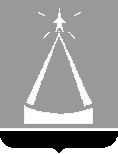 ГЛАВА  ГОРОДСКОГО  ОКРУГА  ЛЫТКАРИНО  МОСКОВСКОЙ  ОБЛАСТИПОСТАНОВЛЕНИЕ03.08.2018  №  504-пг.о. ЛыткариноОб утверждении Административного регламентапредоставления муниципальной услуги«Выдача разрешения на использование земель или земельных участков, находящихся в муниципальной собственности или государственная собственность на которые не разграничена»В соответствии с Федеральным законом от 27.07.2010 № 210-ФЗ «Об организации предоставления государственных и муниципальных услуг», Федеральным законом от 06.10.2003 № 131 «Об общих принципах организации местного самоуправления в Российской Федерации», Постановлением Правительства Московской области от 27.09.2013 № 777/42 «Об организации предоставления государственных услуг исполнительных органов государственной властиМосковской областина базе многофункциональных центров предоставления государственных и муниципальных услуг, а также обутверждении перечня государственных услуг исполнительных органов государственной власти Московской области, предоставление которых организуется по принципу «одного окна», в том числе на базе многофункциональных центров предоставления государственных и муниципальных услуг, и рекомендуемого перечня муниципальных услуг, предоставляемых органами местного самоуправления муниципальных образований Московской области, а также услуг, оказываемых муниципальными учреждениями и другими организациями, предоставление которых организуется по принципу «одного окна», в томчисле на базе многофункциональных центров предоставления государственных и муниципальных услуг», Уставом города Лыткарино Московской области, постановляю:1. Утвердить Административный регламент предоставления муниципальной услуги «Выдача разрешения на использование земель или земельных участков, находящихся вмуниципальной собственности или государственная собственность на которые не разграничена».2. Признать утратившим силу Административный регламент по предоставлению муниципальной услуги «Выдача разрешения на использование земель или земельных участков, находящихся в муниципальной собственности или государственная собственность на которые не разграничена», утвержденный постановлением Главы города Лыткарино Московской области  26.05.2017 г. № 303-п. 3. Комитету по управлению имуществом города Лыткарино (В.В. Шаров) обеспечить опубликование настоящего постановления в газете «Лыткаринские вести» и размещение на официальном сайте муниципального образования городской округ Лыткарино в сети «Интернет».4. Контроль за исполнением настоящего постановления возложить на Заместителя Главы Администрации городского округа Лыткарино К.А. Кравцова.И.О. Главыгородского округа Лыткарино 					 Л.С.ИвановаАдминистрацияорган местного самоуправления, уполномоченный на предоставление Муниципальной услуги;Административный регламентАдминистративный регламент по предоставлениюМуниципальной услуги «Выдача разрешения на использование земель или земельных участков, находящихся в муниципальной собственности или государственная собственность на которые не разграничена»;ЕГРНединый государственный реестр недвижимостиЗаявительлицо, обращающееся с Заявлением о предоставлении Муниципальной услуги;Заявлениезапрос о предоставлении Муниципальной услуги, представленный любым предусмотренным Административным регламентом способом;ИСИнформационная система;Личный кабинетсервис РПГУ, позволяющий Заявителю получать информацию о ходе обработки Заявлений, поданных посредством РПГУ;Модуль оказания услуг ЕИС ОУ единая Информационная Система оказания услуг, установленная в АдминистрацииМодуль МФЦ ЕИС ОУединая Информационная система оказания услуг, установленная в МФЦ.Муниципальная услугамуниципальная услуга «Выдача разрешения на использование земель или земельных участков, находящихся в муниципальной собственности или государственная собственность на которые не разграничена»;МФЦмногофункциональный центр предоставления государственных и муниципальных услуг.органы властигосударственные органы, органы местного самоуправления, участвующие в предоставлении государственных или муниципальных услуг;организацияорганизации, участвующие в предоставлении государственных или муниципальных услуг (в том числе подведомственные учреждения);РПГУгосударственная информационная система Московской области «Портал государственных и муниципальных услуг Московской области», расположенная в сети Интернет по адресу http://uslugi.mosreg.ru.сеть Интернетинформационно-телекоммуникационная сеть «Интернет».сервис РПГУ «Узнать статус Заявления»сервис РПГУ, позволяющий получить актуальную информацию о текущем статусе (этапе) раннее поданного Заявления.удостоверяющий центрудостоверяющий центр, аккредитованный Министерством связи и массовых коммуникаций Российской Федерации.усиленная квалифицированная электронная подпись (ЭП)электронная подпись, выданная Удостоверяющим центром, полученная в результате криптографического преобразования информации с использованием ключа электронной подписи, позволяет определить лицо, подписавшее электронный документ, обнаружить факт внесения изменений в электронный документ после момента его подписания, ключ проверки электронной подписи указан в квалифицированном сертификате.Файл документаэлектронный образ документаэлектронный образ документа, полученный путем сканирования документа в бумажной форме.документ на бумажном носителе, преобразованный в электронную форму путем сканирования с сохранением его реквизитов.электронный документдокумент, информация которого предоставлена в электронной форме и подписана усиленной квалифицированной электронной подписью;Понедельник:с 09:00 до 18:15, перерыв с 13:00 до 14:00Вторник:с 09:00 до 18:15, перерыв с 13:00 до 14:00Средас 09:00 до 18:15, перерыв с 13:00 до 14:00Четверг:с 09:00 до 18:15, перерыв с 13:00 до 14:00Пятница:с 09:00 до 17:00, перерыв с 13:00 до 14:00Субботавыходной деньВоскресенье:выходной деньПонедельник:с 08.00 до 20.00 (без перерыва)Вторник:с 08.00 до 20.00 (без перерыва)Среда:с 08.00 до 20.00 (без перерыва)Четверг:с 08.00 до 20.00 (без перерыва)Пятница:с 08.00 до 20.00 (без перерыва)Суббота:с 08.00 до 20.00 (без перерыва)Воскресенье:выходнойдень(должность, подпись уполномоченного должного лица Администрации)  МПКаталог координатКаталог координатКаталог координатКаталог координатN точкиДлина линии (м)XY(для юр. лиц - наименование, место нахождения, организационно-правовая форма и сведения о государственной регистрации Заявителя в Едином государственном реестре юридических лиц; 
для физ. лиц - фамилия, имя и (при наличии) отчество, место жительства Заявителя и реквизиты документа, удостоверяющего его личность,для представителя Заявителя - фамилия, имя и (при наличии) отчество представителя Заявителя и реквизиты документа, подтверждающего его полномочия, и документа, удостоверяющего личность)(для юр. лиц - наименование, место нахождения, организационно-правовая форма и сведения о государственной регистрации Заявителя в Едином государственном реестре юридических лиц; 
для физ. лиц - фамилия, имя и (при наличии) отчество, место жительства Заявителя и реквизиты документа, удостоверяющего его личность,для представителя Заявителя - фамилия, имя и (при наличии) отчество представителя Заявителя и реквизиты документа, подтверждающего его полномочия, и документа, удостоверяющего личность)(почтовый адрес, адрес электронной почты, номер телефона для связи, СНИЛС Заявителя (представителя Заявителя)Подпись Заявителя (представителя Заявителя, уполномоченного на подписание) ____________Дата ________Класс документаВиды документовОбщие описания документовОбщие описания документовПри подаче через РПГУПри подаче через РПГУКласс документаВиды документовОбщие описания документовОбщие описания документовпри подаче через РПГУпри подтверждении документов в МФЦ Заявление Заявление Заявление должно быть оформлено по форме, указанной в Приложении 8 к настоящему Административному регламенту.Заявление должно быть оформлено по форме, указанной в Приложении 8 к настоящему Административному регламенту.Заполняется электронная форма Заявления на РПГУ. В случае обращения представителя Заявителя, не уполномоченного на подписание Заявления, прикрепляется электронный образ Заявления, подписанного ЗаявителемВ случае подписания документа усиленной квалифицированной электронной подписью, оригинал документа для сверки не представляется. В случае, если документы не подписаны усиленной квалифицированной электронной подписью оригинал документа представляется в МФЦ для сверки.Схема границСхема границСхема границ представляет собой документ, в котором в текстовой и графической форме отражены сведения о земельном участке. Схема границ должна соответствовать форме, указанной в Приложении 7 настоящего Административного регламента и содержать в себе:- описание границ (смежные землепользователи, обеспеченность подъездными путями, наличие охраняемых объектов: природных, культурных и т.д.);-характеристики поворотных точек, дирекционных углов, длин линий;-характеристики и расположение существующих инженерных сетей, коммуникаций и сооружений;-охранные (для размещений линейных объектов), санитарно-защитные (при наличии) и иные зоны (в том числе проектируемые);- принятые условные обозначения.Составляется в системе координат МСК-50 с использованием материалов инженерно-геодезических изысканий.Схема границ представляет собой документ, в котором в текстовой и графической форме отражены сведения о земельном участке. Схема границ должна соответствовать форме, указанной в Приложении 7 настоящего Административного регламента и содержать в себе:- описание границ (смежные землепользователи, обеспеченность подъездными путями, наличие охраняемых объектов: природных, культурных и т.д.);-характеристики поворотных точек, дирекционных углов, длин линий;-характеристики и расположение существующих инженерных сетей, коммуникаций и сооружений;-охранные (для размещений линейных объектов), санитарно-защитные (при наличии) и иные зоны (в том числе проектируемые);- принятые условные обозначения.Составляется в системе координат МСК-50 с использованием материалов инженерно-геодезических изысканий.При подаче предоставляется электронный образ документа (электронный документ)В случае подписания документа усиленной квалифицированной электронной подписью, оригинал документа для сверки не представляется. В случае, если документы не подписаны усиленной квалифицированной электронной подписью оригинал документа представляется в МФЦ для сверкиДокумент, удостоверяющий личностьПаспорт гражданина Российской Федерации Паспорт должен быть оформлен в соответствии с Постановлением Правительства РФ от 8 июля 1997 г. № 828 «Об утверждении Положения о паспорте гражданина Российской Федерации, образца бланка и описания паспорта гражданина Российской Федерации».Паспорт должен быть оформлен в соответствии с Постановлением Правительства РФ от 8 июля 1997 г. № 828 «Об утверждении Положения о паспорте гражданина Российской Федерации, образца бланка и описания паспорта гражданина Российской Федерации».представляется электронный образ документа/ электронный документ (2 и 3 страница).В случае подписания документа усиленной квалифицированной электронной подписью, оригинал документа для сверки не представляется. В случае, если документы не подписаны усиленной квалифицированной электронной подписью оригинал документа представляется в МФЦ для сверки и подтверждения личности.Документ, удостоверяющий личностьПаспорт гражданина СССР Образец паспорта гражданина Союза Советских Социалистических Республик и описание паспорта утверждены постановлением Совмина СССР от 28.08.1974 №677 «Об утверждении Положения о паспортной системе в СССР»;вопрос о действительности паспорта гражданина СССР образца 1974 года решается в зависимости от конкретных обстоятельств (постановление Правительства Российской Феде-рации от 24.02.2009 № 153 «О признании действительными до 1 июля 2009 г. паспортов гражданина СССР образца 1974 года для некоторых категорий иностранных граждан и лиц без гражданства»)Образец паспорта гражданина Союза Советских Социалистических Республик и описание паспорта утверждены постановлением Совмина СССР от 28.08.1974 №677 «Об утверждении Положения о паспортной системе в СССР»;вопрос о действительности паспорта гражданина СССР образца 1974 года решается в зависимости от конкретных обстоятельств (постановление Правительства Российской Феде-рации от 24.02.2009 № 153 «О признании действительными до 1 июля 2009 г. паспортов гражданина СССР образца 1974 года для некоторых категорий иностранных граждан и лиц без гражданства»)Представляется электронный образ документа/электронный документ - все страницы.В случае подписания документа усиленной квалифицированной электронной подписью, оригинал документа для сверки не представляется. В случае, если документы не подписаны усиленной квалифицированной электронной подписью оригинал документа представляется в МФЦ для сверки и подтверждения личности.Документ, удостоверяющий личностьПаспорт иностран-ного гражданинаПаспорт иностранного гражданина должен быть оформлен в соответствии с Федеральным законом от 25.07.2002 № 115-ФЗ «О правовом положении иностранных граждан в Российской Федерации».Паспорт иностранного гражданина должен быть оформлен в соответствии с Федеральным законом от 25.07.2002 № 115-ФЗ «О правовом положении иностранных граждан в Российской Федерации».Представляется электронный образ документа(электронный документ) всех страниц.В случае подписания документов усиленной квалифицированной элек-тронной подписью, оригинал доку-мента для сверки не представляется. В случае, если документы не подпи-саны усиленной квалифицированной электронной подписью оригинал документа представляется в МФЦ для сверки и подтверждения личности.Документ, удостоверяющий личностьВид на жительство в Российской ФедерацииВид на жительство в Российской Федерации должен быть оформлен в соответствии с Федеральным законом от 25.07.2002 № 115-ФЗ «О правовом положении иностранных граждан в Российской Федерации».Вид на жительство в Российской Федерации должен быть оформлен в соответствии с Федеральным законом от 25.07.2002 № 115-ФЗ «О правовом положении иностранных граждан в Российской Федерации».Представляется электронный образ документа (электронный документ) всех страниц.В случае подписания документов усиленной квалифицированной элект-ронной подписью, оригинал документа для сверки не представляется. В случае, если документы не подписаны усиленной квалифицированной элек-тронной подписью оригинал документа представляется в МФЦ для сверки и подтверждения личности.Документ, удостоверяющий личностьВременноеудостове-рение личности гражданина Российской ФедерацииВременное удостоверение личности гражданина РФ должно быть оформлено по форме № 2П (При-ложение № 2 к Административному регламенту Федеральной миграционной службы по пре-доставлению государственной услуги по выдаче и замене паспорта гражданина Российской Феде-рации, удостоверяющего личность гражданина Российской Федерации на территории Российской Федерации, утвержденному приказом ФМС России от 30.11.2012 № 391 «Об утверждении Адми-нистративного регламента Федеральной миграци-онной службы по предоставлению государ-ственной услуги по выдаче и замене паспорта гражданина Российской Федерации, удостоверяю-щего личность гражданина Российской Федерации на территории Российской Федерации»).Временное удостоверение личности гражданина РФ должно быть оформлено по форме № 2П (При-ложение № 2 к Административному регламенту Федеральной миграционной службы по пре-доставлению государственной услуги по выдаче и замене паспорта гражданина Российской Феде-рации, удостоверяющего личность гражданина Российской Федерации на территории Российской Федерации, утвержденному приказом ФМС России от 30.11.2012 № 391 «Об утверждении Адми-нистративного регламента Федеральной миграци-онной службы по предоставлению государ-ственной услуги по выдаче и замене паспорта гражданина Российской Федерации, удостоверяю-щего личность гражданина Российской Федерации на территории Российской Федерации»).Представляется электронный образ документа (электронный документ) всех страниц.В случае подписания документов усиленной квалифицированной электронной подписью, оригинал документа для сверки не представляется. В случае, если документы не подписаны усиленной квалифицированной электронной подписью оригинал документа представляется в МФЦ для сверки и подтверждения личностиДокумент, удостоверяющий личностьВоенный билетВоенный билет должен быть оформлен по форме № 1 (Приказ Министра обороны РФ от 18.07.2014 № 495 «Об утверждении Инструкции по обеспечению функционирования системы воинского учета граждан Российской Федерации и порядка проведения смотров-конкурсов на лучшую организацию осуществления воинского учета»).Военный билет должен быть оформлен по форме № 1 (Приказ Министра обороны РФ от 18.07.2014 № 495 «Об утверждении Инструкции по обеспечению функционирования системы воинского учета граждан Российской Федерации и порядка проведения смотров-конкурсов на лучшую организацию осуществления воинского учета»).Представляется электронный образ документа (электронный документ) всех страниц.В случае подписания документов уси-ленной квалифицированной электрон-ной подписью, оригинал документа для сверки не представляется. В слу-чае, если документы не под-писаны усиленной квалифицированной электронной подписью оригинал документа представляется в МФЦ для сверки и подтверждения личностиДокумент, удостоверяющий личностьВременное удостоверение, выданное взамен военного билетаВременное удостоверение, выданное взамен военного билета должно быть оформлено по форме № 3 (Приказ Министра обороны РФ от 18.07.2014 № 495 «Об утверждении Инструкции по обеспечению функционирования системы воинского учета граждан Российской Федерации и порядка проведения смотров-конкурсов на лучшую организацию осуществления воинского учета»).Временное удостоверение, выданное взамен военного билета должно быть оформлено по форме № 3 (Приказ Министра обороны РФ от 18.07.2014 № 495 «Об утверждении Инструкции по обеспечению функционирования системы воинского учета граждан Российской Федерации и порядка проведения смотров-конкурсов на лучшую организацию осуществления воинского учета»).Представляется электронный образ документа (электронный документ) всех страниц.В случае подписания документов усиленной квалифицированной элек-тронной подписью, оригинал доку-мента для сверки не представляется. В случае, если доку-менты не подписаны усиленной квалифицированной электронной подписью оригинал документа представляется в МФЦ для сверки и подтверждения личностиДокумент, удостоверяющий личностьУдостоверение беженцаУдостоверение беженца должно быть оформлено по форме, утвержденной Постановлением Правительства РФ от 10.05.2011 № 356 «Об удостоверении беженца».Удостоверение беженца должно быть оформлено по форме, утвержденной Постановлением Правительства РФ от 10.05.2011 № 356 «Об удостоверении беженца».Представляется электронный образ докумен-та (электрон-ный документ) всех страниц.Документ, удостове-ряющийполномо-чия предста-вителяДоверен-ностьДоверенность должна быть оформлена в соот-ветствии с требованиями законодательства и содержать следующие сведения:-ФИО лица, выдавшего доверенность;-ФИО лица, уполномоченного по доверенности;-Данные документов, удостоверяющих личность этих лиц;-Объем полномочий представителя, включающий право на подачу Заявления о предоставлении Муниципальной услуги;-Дата выдачи доверенности;-Подпись лица, выдавшего доверенность.Доверенность должна быть нотариально заверена (для физических лиц), заверена печатью организации и подписью руководителя (для юридических лиц), заверена нотариально либо печатью индивидуального предпринимателя (для индивидуальных предпринимателей). Доверен-ность должна быть подписана лицом, выдавшим доверенность.Доверенность должна быть оформлена в соот-ветствии с требованиями законодательства и содержать следующие сведения:-ФИО лица, выдавшего доверенность;-ФИО лица, уполномоченного по доверенности;-Данные документов, удостоверяющих личность этих лиц;-Объем полномочий представителя, включающий право на подачу Заявления о предоставлении Муниципальной услуги;-Дата выдачи доверенности;-Подпись лица, выдавшего доверенность.Доверенность должна быть нотариально заверена (для физических лиц), заверена печатью организации и подписью руководителя (для юридических лиц), заверена нотариально либо печатью индивидуального предпринимателя (для индивидуальных предпринимателей). Доверен-ность должна быть подписана лицом, выдавшим доверенность.При подаче представляется электронный образ документа. Электронный документ с ЭП если подписывает нотариус.В случае подписания документов усиленной квалифицированной электронной подписью, оригинал документа для сверки не представляется. В случае, если документы не подписаны усиленной квалифицированной электронной подписью оригинал документа представляется в МФЦ для сверки и подтверждения полномочий.Документы, запрашиваемые Администрацией  посредством межведомственного взаимодействияДокументы, запрашиваемые Администрацией  посредством межведомственного взаимодействияДокументы, запрашиваемые Администрацией  посредством межведомственного взаимодействияДокументы, запрашиваемые Администрацией  посредством межведомственного взаимодействияДокументы, запрашиваемые Администрацией  посредством межведомственного взаимодействияДокументы, запрашиваемые Администрацией  посредством межведомственного взаимодействияВыписка из единого государственного реестра юридических лиц или индивидуальных предпринимателей Выписка из единого государственного реестра юридических лиц или индивидуальных предпринимателей Выписка из единого государственного реестра юридических лиц или индивидуальных предпринимателей Выписка из единого государственного реестра юридических лиц или единого государственного реестра индивидуальных предпринимателей с указанием сведений о месте нахождения или месте жительства Заявителя и (или) приобретении физическим лицом статуса индивидуального предпринимателя либо прекращении физическим лицом деятельности в качестве индивидуального предпринимателя. Представляется электронный образ документа.Выписка из Единого государственного реестра недвижимости Выписка из Единого государственного реестра недвижимости Выписка из Единого государственного реестра недвижимости В соответствии с Приказом Минэкономразвития России от 20.06.2016 № 378 «Об утверждении отдельных форм выписок из Единого государственного реестра недвижимости, состава содержащихся в них сведений и порядка их заполнения, а также требований к формату документов, содержащих сведения Единого государственного реестра недвижимости и предоставляемых в электронном виде, определении видов предоставления сведений, содержащихся в Едином государственном реестре недвижимости, и о внесении изменений в Порядок предоставления сведений, содержащихся в Едином государственном реестре недвижимости, утвержденный приказом Минэкономразвития России от 23 декабря 2015 г. № 968».Представляется электронный образ документа.Копия лицензии, удостоверяющей право проведения работ по геологическому изучению недрКопия лицензии, удостоверяющей право проведения работ по геологическому изучению недрКопия лицензии, удостоверяющей право проведения работ по геологическому изучению недрЛицензия, удостоверяющая право проведения работ по геологическому изучению недр на территории Московской области, выданная Министерством экологии и природопользования Московской областиПредставляется электронный образ документаМесто выполнения процедуры/ используемая ИСАдминистративные действияСредний срок выполненияТрудоёмкостьСодержание действияРПГУ/ Модуль оказания услуг ЕИС ОУПоступление документов 1 кален-дарныйдень (не включает-ся в общий срок предо-ставленияМуници-пальной услуги).1 календарный деньЗаявитель (представитель Заявителя) направляет Заявление и документы, необходимые для предоставления Муниципальной услуги, в электронном виде через РПГУ.Требования к документам в электронном виде установлены п. 21 настоящего Административного регламента.Заявление и прилагаемые документы поступают в интегрированную с РПГУ в Модуль оказания услуг ЕИС ОУ.Осуществляется переход к административной процедуре «Обработка и предварительное рассмотрение документов». Место выполнения процедуры/ используемая ИСАдминистративные действияСрок выполненияТрудоемкостьСодержание действияАдминистрация/Модуль оказания услуг ЕИС ОУПроверка комплектности представ-ленных Заявителем (представителем Заявителя) электронных документов (электронных образов доку-ментов) пос-тупивших с РПГУ15 минутПри поступлении документов в электронной форме с РПГУ специалист Администрации, ответственный за прием и проверку поступивших документов в целях предоставления Муниципальной услуги проводит предварительную проверку.1) устанавливает предмет обращения, полномочия представителя Заявителя;2) проверяет правильность оформления Заявления, комплектность представленных документов, необходимых для предоставления Муниципальной услуги, и соответствие их установленным Административным регламентом требованиям;3) проверяет факт подписания документов усиленной квалифицированной электронной подписью Заявителя (представителя Заявителя, уполномоченного на подписание Заявления).Администрация/Модуль оказания услуг ЕИС ОУПодготовка отказа в приеме документов и уведомление Заявителя (представите-ля Заявителя) посредством изменения статуса Заявления в личном кабинете РПГУ10 минутВ случае наличия оснований из пункта 12 настоящего Административного регламента специалистом Администрации осуществляется уведомление Заявителя (представителя Заявителя) об отказе в приеме документов с указанием причин отказа в первый рабочий день, следующий за днем подачи Заявления через РПГУ. В случае отсутствия оснований для  отказа в приеме документов, регистрирует Заявление в Модуле оказания услуг ЕИС ОУ. Осуществляется переход к административной процедуре «Принятие решения».При необходимости запроса, осуществляет переход к административной процедуре «Формирование и направление межведомственных запросов в органы (организации), участвующие в предоставлении Муниципальной услуги».Место выполнения процедуры/ используемая ИСАдминистратив-ные действияСрок выполненияТрудоёмкостьСодержание действияАдминистрация/Модуль оказания услуг ЕИС ОУ /СМЭВОпределение со-ставадокумен-тов, подлежащих запросу.Направление межведомственных запросов.тот же рабочий день5 минутЕсли отсутствуют необходимые для предоставления Муниципальной услуги документы (сведения), указанные в пункте 11 настоящего Административного регламента, специалист Администрации ответственный за осуществление межве-домственного взаимодействия, осуществляет формирование и направление межведомственных запросов.Администрация/Модуль оказания услуг ЕИС ОУ /СМЭВКонтроль предоставления результата запросов До 5 рабочих днейДо 5 календарных дней Проверка поступления ответов на межведомственные запросы.Ответы на межведомственные запросы поступают в Модуль оказания услуг ЕИС ОУ.В случае подачи документов с ЭП и поступлении ответов на запросы осуществляется переход к административной процедуре «Принятие решения»Администрация/Модуль оказания услуг ЕИС ОУПодготовка предваритель-ного положите-льного решения, в случае подачи Заявителем (представителем Заявителя) через РПГУ докумен-тов не подписа-ных усиленной квалифицированной электрон-ной подписью В течение 
2 рабочих дней5 минутПри отсутствии оснований для отказа, в случае подачи документов без ЭП, в предоставлении Муниципальной услуги,  Заявитель (представитель Заявителя) уведомляется о необходимости представления оригиналов документов в течение 2 рабочих дней для сверки в МФЦ до принятия решения, с изменением текущего статуса Заявления в Личном кабинете на РПГУ.МФЦ/Модуль МФЦ ЕИС ОУПредставление Заявителем (представителем Заявителя) оригиналов документов для сверки в МФЦВ течение тех же 2 рабочих дней5 минутПосле представления Заявителем (представителем Заявителя) оригиналов документов для сверки в МФЦ, специалистом МФЦ в Модуле МФЦ ЕИС ОУ формируется акт сверки представленных Заявителем (представителем Заявителя) оригиналов документов и направляется в Модуль оказания услуг ЕИС ОУ. Осуществляется переход к административной процедуре «Принятие решения»Место выполнения процедуры/исполь-зуемая ИСАдминистратив-ные действияСрок выполненияТрудоёмкостьСодержание действияАдминистрация/Модуль оказания услуг ЕИС ОУПодготовка проекта решенияВ течение
3 рабочих дней15 минутСпециалист Администрации, ответственный за предоставление Муниципальной услуги, на основании собранного комплекта документов определяет возможность предоставления Муниципальной услуги.При наличии оснований для отказа подготавливается проект Решения по форме, указанной в Приложении 5 к настоящему Административному регламенту.При отсутствии оснований для отказа подготавливается проект Решения по форме, указанной в Приложении 4 к настоящему Административному регламенту.Администрация/Модуль оказания услуг ЕИС ОУНаправление проекта решения на подпись упол-номоченного должностного лица Администрации В течение
3 рабочих дней5 минутПроект решения вносится в Модуль оказания услуг ЕИС ОУ и направляется уполномоченному должностному лицу Администрации. Администрация/Модуль оказания услуг ЕИС ОУПодписание решенияВ течение
3 рабочих дней15 минутУполномоченное должностное лицо Администрации исходя из критериев принятия решения о предоставлении Муниципальной услуги подписывает подготовленный проект решения либо возвращает проект решения для изменения решения.Место выполнения процедуры/исполь-зуемая ИСАдминистративные действияСредний срок выполненияТрудоемкостьСодержание действия:Администрация/Модуль оказания услуг ЕИС ОУНаправление (выдача) результата  те же 3 рабочих дня10 минутЧерез РПГУ:1)	Результат в виде решения направляется в личный кабинет Заявителю (представителю Заявителя) посредством РПГУ в виде электронного документа, подписанного ЭП уполномоченным должностным лицом Администрации.2)	 Направленный Заявителю (представителю Заявителя) результат фиксируется специалистом Администрации в Модуле оказания услуг ЕИС ОУ.Разрешение на использование земель (земельного участка), специалист Администрации в течение 10 календарных дней направляет в Управление Федеральной службы государственной регистрации, кадастра и картографии по Московской области.В случае необходимости Заявитель (представитель Заявителя) дополнительно может получить результат через МФЦ или по почте при условии указания соответствующего способа получения результата в Заявлении.МФЦ/ Модуль МФЦ ЕИС ОУНаправление (выдача) результата  те же 3 рабочих дня10 минутЧерез МФЦ:В этом случае специалистом МФЦ распечатывается экземпляр электронного документа на бумажном носителе, заверяется подписью специалиста МФЦ и печатью МФЦ.Специалист МФЦ выдает Заявителю (представителю Заявителя) результат, принимает у Заявителя (представителя Заявителя) выписку о получении результата.проставляет отметку о выдаче результата вМодуле МФЦ ЕИС ОУ.По почте:1)	В этом случае, специалистом Администрации распечатывается экземпляр документа, заверяется подписью специалиста Администрации, печатью Администрации и направляется Заявителю (представителю Заявителя) письмом по почте не позднее срока, установленного для предоставления Муниципальной услуги.2)	Специалист Администрации проставляет отметку о направлении результата Заявителю (представителю Заявителя) по почте в Модуль оказания услуг ЕИС ОУ.